YOUR E-PORTFOLIOOne of your preliminary exams is your e-portfolio. It should contain several items:Your best practice formal emailYour best practice essay1 short story 1 vlogYour best text read out loud 1 Book-film report1 bookreport of a book that has not been made into a filmPractical information:You will hand in all written items (formal email, short story, essay) in Som (inleverperiode). This will serve as your e-portfolio. Book-film report and book report have to be done in the Study Centre. The other items: vlog and reading, will be handed in via the teacher’s schoolmail/Teams.You can find more information on your e-portfolio on www.altenaengels.nl > Class H5 > H5 e-portfolio. You will find the due datesMake sure you hand in your assignments in time, it gives you extra credit!For the full schedule: see the next page.ScoringYou will be scored according to this table. Your grade will be calculated on www.cijfersberekenen.nl with the following parameters: 5.5=voldoende /60% non-lineair/ 28 punten.WRITING PRACTICE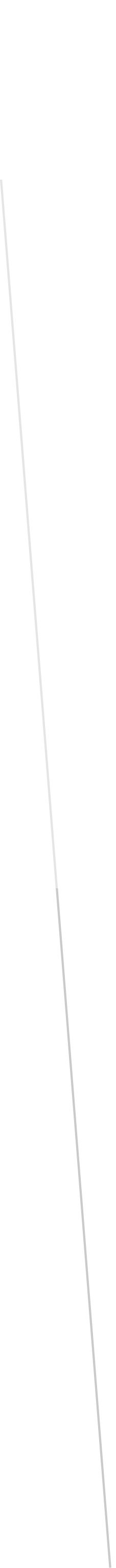 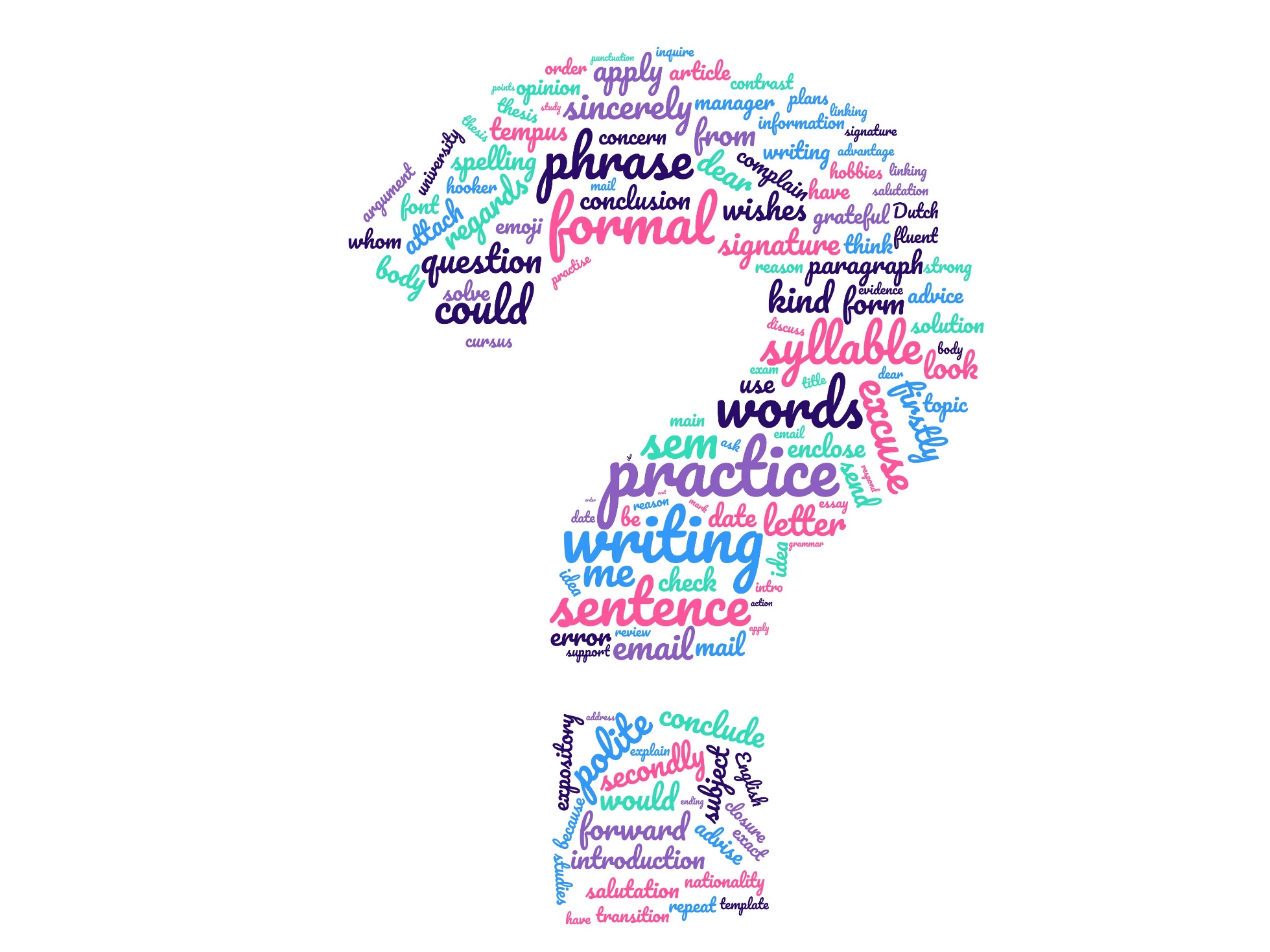 Worksheet 1Do the assignment as carefully as possible, taking into account that you are dealing with a formal situation. 1.  We have been told about it. It ……………………………………………... 2.  Je bent naar het buitenland geweest. Schrijf dat je op Schiphol ontdekte dat je geen    paspoort bij je had.	I discovered I did not 	my passport 	. 3. Je bedankt je collega in Engeland voor het sturen van de gevraagde informatie. 	Thank you for 	. 4. Je gaat naar Londen. Vraag je collega of er enige kans is dat je hem daar zult ontmoeten . ……………………………………………………………………… that we will meet? 5. Schrijf dat je het ergens helemaal niet mee eens zou zijn. 	I would strongly 	with that. 6. Schrijf dat je echt hoopt dat het doorgaat. 	I 	that I can come. 7. Schrijf dat je het vervelend vindt te moeten zeggen, maar dat je er niets aan hebt. 	I 	that the booklet is useless to me. 8. Je vraagt wat iemand vindt van een sigarettenreclame die duidelijk mikt op jonge mensen    What do you think of the ad posted by Smooth Taste cigarettes? The fact that young people 	............... clearly 	? (mikken op = target) 9. Je bedankt voor het sturen van informatie over een bepaalde website 	Thank you very much for 	.10. Vertaal: Nog nooit heb ik haar kunnen overhalen ook maar enige vorm van betaling te accepteren. 	So far I 		. 11. Je mailt je baas dat je Iiever uit eten gaat dan dat je naar de vergadering komt. 	I prefer 	……………………. 12. Je schrijft dat je je daar eigenlijk best heel schuldig over voelt. 	I 	 that. 13. Het bestuur nodigt je uit om op gesprek te komen. Schrijf dat je de uitnodiging graag     aanneemt.        I …………………………………………..	your very kind invitation. 14. Je collega heeft je onterecht beschuldigd van luiheid. Schrijf dat je je gekwetst voelt door zijn houding. 	I really feel 	…………………………. by your attitude. 15. Je hebt een stageplaats in de V.S. aangeboden gekregen. Je schrijft dat je helemaal niet zeker weet of je er wel heen wilt.        I am 	……………………. I would like to go there. Worksheet 21. Je wilt graag dat je collega komt logeren. Nodig hem uit in Nederland op vakantie te komen. 	I wonder 	 in the Netherlands. 2. Je collega wil wel op cursus naar Jemen. Je antwoordt dat jullie dan misschien gekidnapt zouden kunnen worden . 	We ………………………… kidnapped. 3. Schrijf een collega dat je eerder had moeten schrijven, maar dat je het vergeten bent. 	I …………………….. sooner, but I ………..	. Maak van de twee onderstaande zinnen een goed lopende zin door tussen de twee zinnen een van de volgende verbindingswoorden te zetten: although, while, because, if, but. De gegeven volgorde mag niet veranderd worden. Schrijf alleen het verbindingswoord op. 4. Winston insisted on bringing his skis. He knew there was no snow.   Winston insisted…………………………………………………………………………5. I will try to get a holiday job. Otherwise I will get bored during the holidays.   I will try ……………………………………………………..6. If you do not work harder, you will not be promoted.     Unless ………………………… you will not be promoted. 7. Je collega ziet het werk niet meer zitten. Je vraagt haar of ze ooit overwoqen heeft een tussenjaar te nemen.  Have you ………………………………….? 8. Je vraagt je collega of hij het met je eens is. Do you ………………………………………… that soft drugs should be legalised? 9. Je beste collega heeft een probleem. Je schrijft dat je hoopt dat hij het niet vervelend vindt dat je je mening geeft. 	I …………………………….. me giving you my opinion. 10. Je collega heeft een prijs gekregen voor een door hem ontworpen website. Je feliciteert hem en schrijft dat hij wel erg trots moet zijn op zijn prestatie. You must …………………………………. 11. Het is je opgevallen dat jonge Amerikanen zich over het algemeen gedisciplineerd gedragen. Je e-mailt je baas dat je je soms geneert voor het gedrag van Nederlanders in het buitenland. I sometimes feel …………………….. by …………………..12. Je schrijft je collega dat je een prachtige documentaire hebt gezien over het leven in het oude Griekenland. I saw the most wonderful documentary film on …………………………………. 13. Je collega komt naar Nederland. Schrijf dat je je afvroeg of ze een berichtje kan sturen hoe laat haar trein aankomt. 	I …………………………………….. you ………………………………………..14. Je stuurt een proefdruk voor de nieuwe reclamefolder. Je schrijft erbij dat de kwaliteit van de afdrukken helaas veel te wensen overlaat. The quality ……………………………………………………………………..15. Je hebt gelezen over DNA manipulaties. Vraag wat je bazin daarvan vindt. 	I would very much like to know what 	on such experiments. Worksheet 31. Je hebt op vakantie een camera gekocht. De fabrikant weigert je camera gratis te repareren. Schrijf dat je erg teleurgesteld bent door zijn reactie. I. ………………………………………………. by your reaction. 2. Je wilt een vakantiebaantje in Engeland. Schrijf dat je het leuk vindt om met oudere kinderen te werken. I enjoy ………………………3. Je zou twee maanden vakantiewerk in Engeland doen. Door een misverstand heb je juli en augustus daarvoor gereserveerd en niet augustus en september, zoals het bedrijf wil. In een brief benadruk je dat de oorzaak van het misverstand niet bij jou ligt. I must ………………………..... I am not to blame for the misunderstanding 4. Schrijf een Amerikaanse universiteit dat je wel hun brief ontving, maar dat de toegezegde brochure niet was ingesloten I did receive your letter but I am afraid you ………… the brochure as …………….. 5. Je hebt een advertentie gelezen waarin een baan als receptionist wordt aangeboden. Je solliciteert. I ………………………………………… receptionist you offer. 6. Je schrijft een verslag over een aantal misstanden op het werk. Je schrijft dat je op een punt liever niet ingaat, omdat je bang bent voor de reactie van sommige van je collega’s. I …………………….. that particular matter, because some of my fellow colleagues ……………….7. Je hebt een pakje naar een verkeerd adres gestuurd. Bied je verontschuldigingen aan.     I am ……………………………………………………………………………… 8. Schrijf een collega dat je eerder had moeten schrijven, maar dat je het vergeten bent. I ………………………...... sooner, but I ……………………... 9. Je schrijft een verslag. Je begint met te schrijven dat je eerst uiteen zult zetten wat de belangrijkste punten van het verslag zijn.………………………..…………I will state what the main elements of the report are. 10. Je solliciteert naar een baan als vakantiehulp in een hotel in Bournemouth. Je schrijft dat je een CV bijsluit.I …………………………………………………………. CV.11. Je collega heeft een prijs gekregen voor een door hem ontworpen website Je feliciteert hem en schrijft dat hij wel erg trots moet zijn op zijn prestatie You must ………………………………………………..12. Je gaat als vakantiehulp in een Engels restaurant werken. Breng je werkgever ervan op de hoogte wanneer je denkt te arriveren. I would like …………………….. I intend to arrive on the 10.30 train from Paddington. 13. Je ontdekt dat je een verkeerde aankomstdatum hebt gemaild naar een camping in Edinburg. Je stuurt een nieuwe mail. Je biedt je excuses aan voor de fout ……………………………………………….. my mistake.14. Je bent ontevreden over een gastgezin waar je gelogeerd hebt tijdens een zomercursus Stel de organisatoren op de hoogte van je slechte ervaringen. I think it is my duty ………………………… my bad experiences 15. Je schrijft naar een jeugdherberg namens je klasgenoten. I am writing to you ………………………………… 16. Je wilt een week gaan kamperen in Londen. Je schrijft een mail naar de VVV in Londen. Informeer naar kampeermogelijkheden. I ……………………………... some information about campsites in or around London.17. Je solliciteert naar een vakantiebaan. Je begint je email met aan te geven waar je de advertentie hebt gelezen.I ………………………………………………………………………….. in last Sunday’s Observer.Rules for formal emailsDo pay attention to the subject lineWrite a clear, concise subject line that reflects the body of the email. Avoid subject lines with general words like, ‘Hi’, ‘Touching base’ or ‘FYI’, and do not leave the subject line blank.Do use a proper salutation‘Hi’ and ‘Hey’ communicate a lack of professionalism and maturity. Begin your email with phrases such as, ‘Dear Mr. Jones, Dear Ms.  Dear Sir/Madam,… ‘Good Morning’ or salutations like that only if you have exchanged multiple mails before.Do use an introductionIn cultures like the U.S., the best practice is for the sender to introduce themselves by first and last name with some background information in the first few lines. For Example: Dear Ms. Mandell,  My name is Sharon Jones, I am a student of ….. and I am writing to you about …. This is especially important when introducing yourself to new contacts and employers who want to know how you received their contact information. Don’t use humour and sarcasmEmails can easily be misinterpreted through text without context. Humour is culture specific. Avoid both humour and sarcasm in emails as the recipient may be confused, or worse, offended.Don’t use informal language and punctuationBusiness emails are initially formal so use formal language and, for example, no slang words, words in capital letters and exclamation marks. Choose a normal font, like Calibri or Arial. After you get to know the person you are mailing with, you can become more informal. Do pay attention to the cultural differencesAvoid miscommunication by keeping in mind your cultural differences. People from cultures like Japanese, Arab or Chinese want to get to know you before doing business with you, whereas people from cultures like German, American or Scandinavian, prefer to get to the point very quickly. Don’t use emojisThose little winking, smiling icons are for text messages. They are inappropriate and unprofessional in a business email. Emoticons may divert emails to a spam filter of junk mailbox, and it can look immature and unprofessional. Don’t be negativeIt’s inappropriate to email negative comments. An email in all uppercase letter indicates anger. These antagonistic messages cause awkwardness long after the email has been sent and received. If you must relay bad news via email, use objective words and state the facts. Face-to-face communication is best when relaying bad news. Do use a conversation closerBy letting the recipient know that a response isn’t needed, the email cycle doesn’t continue on in perpetuity. Close with ‘No reply necessary’, ‘Thank you again,’, Please let me know if I can be of further assistance’. End your email with a closing such as ‘Best regards’, ‘Sincerely’ or another appropriate phrase.Do use a signature blockGenerally, it should include: your full name, title, the company name, contact information: including a phone number and email address. (no longer than 4 – 6 lines)Do proofreadCheck and recheck for spelling and grammatical errors. These errors make you seem unprofessional and will reduce the likelihood that the email will be taken seriously. Email software comes with many professional tools such as spell check. Use them. Do double-check your attachmentsWhen you attach a file, be kind enough to take a few extra seconds to paste in into the body of the email as well. This shows consideration to the recipient by saving them time and risk in opening attachments. Useful phrases in formal emailsHow do you ask or say ……….Request:Inlichtingen sturen Een overnachting regelen in een hotel ons mededelen of alles in orde isafspraak te maken  op 10 januari Wat denkt u? / Wat is uw mening?Say:is goed bevallen/was leukverontschuldigingen aanbiedeneen opleiding is niet vereistcontact opnemen met mijn huidige baas/werkgeverin uw advertentie van 8 aprilik zou u erg dankbaar zijn alseen paar weken geleden las ikhelaas ben ik mijn camera vergeten in het hotelomdat ik geen bankrekening hebik wil solliciterende reden waarom ik naar deze betrekking solliciteer isik sluit afschrift van diploma bijik reageer in antwoord op email van 16 meiik neem de baan/uw aanbod graag aanspijt me maar kan baan niet aannemenik ben het eens/niet eens met uw beslissingik ben van mening dat ze ik neem uw aanbod graag aanik maak me bezorgd om de resultatenvan harte gefeliciteerd met uw succes/benoemingFrequently used phrases/sentencesReferring to your advertisement …, I would like to apply for the job of …I was born on 24th March 2002I am a 17-year-old Dutch girl/an eighteen-year-old Dutch girlI have the Dutch nationality/I am DutchI attend …../I go to … /I study at …HAVO = senior general secondary educationI am in the final year of …I hope to graduate from … this year/I hope to pass my exams this yearMy hobbies are reading, playing the guitar, listening to music …. (in een opsomming alles dezelfde vorm)I like playing volleyball, helping children … (na like, hate de –ing vorm/gerund)After my graduation I would like to …Vacation = Amerikaans/holidays = Brits (summer holidays = mv)I have to go into rooms/into lodgings (op kamers gaan)The job fits in with my future plans/fits into my future plans/suits my future plansI am good at speaking English / My English is very good / I speak English very well / I speak English fluentlyDo I have to take out any insurance? (assurance = vooral levensverzekering)I was also wondering …, Perhaps you could also tell me …, Another thing I would like to know is …(voor de variatie)Furthermore … (niet Further)/Finally …In if-zin geen will of could (niet beleefd genoeg)In zinnen die beginnen met if krijg je any, niet some (If you have any questions)If gebruik als iets niet zeker is. When gebruik als het zeker is.By yourself = alleen, yourself = zelfIn ontkennende zin not either. I do not know the answer eitherNaar de universiteit/ziekenhuis gaan = to go to university/hospital Bij datum the en of niet schrijven, alleen uitspreken (I left on 24th May)It happened on July 6th at about 10 o’clock.Common mistakes to avoidVul in: a / an.1. opinion 				6. expensive car2. European country		7. hour3. helicopter				8. unit4. one-way- street 			9. FBI-agent5. useful tool 				10. HospitalVul in: to / too1. I have ….. do it before it is ….. late.2. He wants us ….. come home, …..3. Where are you going …..?4. That picture was ….. heavy ….. hang.5. I am ….. busy now.Put the adverbs in the right place.1. He shaves at 8 o’clock. (usually)2. He will have time to watch TV. (nearly)3. Barking dogs bite. (seldom)4. We are late for school. (never)5. Why do you get up so late? (always)Make into a good sentence.usually – to his shop – my father – at eight – goes.often – hot – in summer – the weather – be – in Italy – can.are – often – adverts – there – too many – in our paper – in my opinion.mostly – at Harrods – buys – my uncle – his clothes.also – allowed – to come – be – he - ? – willMake into a good sentence, do not forget to use all wordsare going to – We – tonight – each other – in front of – meet – the sports centreshall – you – next Saturday – I – the money – paydo – today – will – your homework – in the kitchen – You – have towas – his lessons – studying – He – last night – in the drawing roomhave – will – my homework – I – finished – before tenbeen – stay – have – for some days – We – obliged to – at homeat the night school – Sharon – a yoga class – next month – is going to – joinhim – have to – I – at the station – shall – the ticket – give – tomorrowMake plural.1. country 				6. street2. knife 				7. woman3. sandwich 				8. goose4. a pair of trousers 			9. basket5. chair 				10 people (volk)Underline the correct possibilitiesThis week’s charts / the charts of this weekThe street’s end / the end of the streetMy sister’s books / my sisters’ books / my sisters’s books / the books of my sisterThe match’s result / the result of the matchCharles’ hair / Charles’s hairJohnny’s new bike / the new bike of JohnnyUsing the dictionary 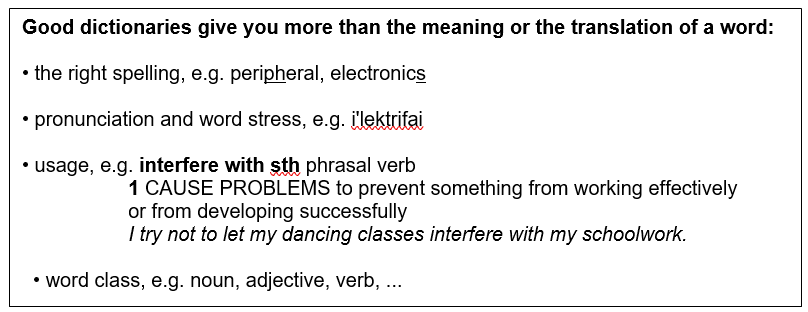 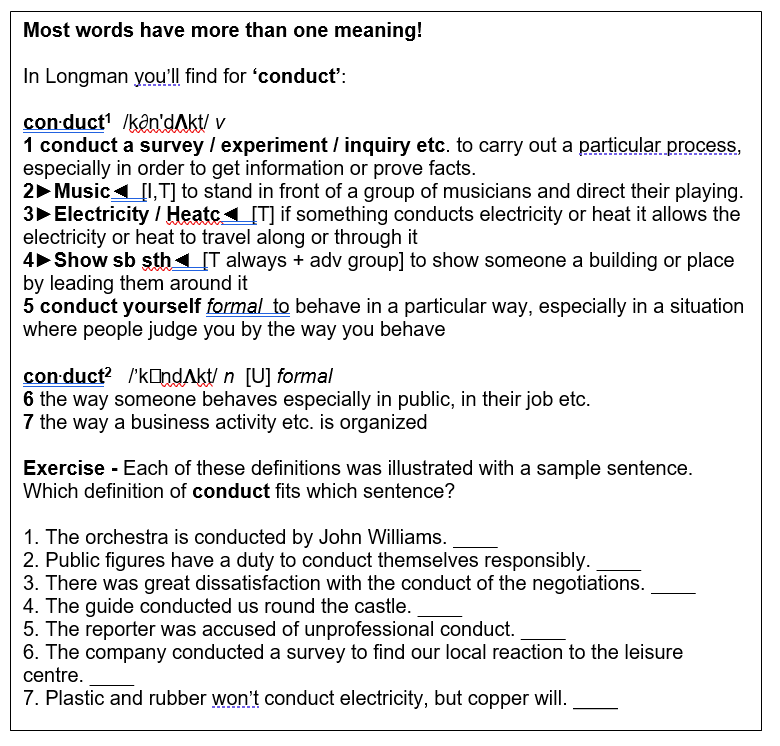 Practice email writingAanwijzingen voor alle emails:180 woorden minimaal. 240 woorden maximaal.Gebruik Calibri, 12pt, line spacing 1.5Noteer het aantal woorden links onderaan.Na elke opdracht een nieuwe alinea.Er wordt niet alleen gelet op je Engels maar ook of je brief een goedlopend geheel vormt.Exercise 1 – customer serviceJe gaat een zakelijke e-mail schrijven naar een klant. In de e-mail leg je uit dat het product dat de klant graag wil momenteel niet leverbaar is. Schrijf naar j.jackson@virolux.co.uk.De volgende punten moet je verwerken in je e-mail.Stel jezelf voor en vertel voor werk bedrijf je werkzaam bent.Leg uit welke producten jouw bedrijf allemaal levert.Vertel welk(e) product jullie normaal gesproken leveren, maar wat nu niet leverbaar is.Leg uit waarom het product niet leverbaar is.Vertel wanneer je verwacht dat het product weer leverbaar zal zijn.Kom de klant tegemoet met een vergelijkbaar product of biedt iets anders aan (denk aan korting, geen verzendkosten bij een volgende bestelling, vergelijkbaar product wat duurder is nu voor eenzelfde prijs, etc.)Sluit je e-mail op gepaste wijze af.Exercise 2 – on holidayJij en je familie willen een groot vakantiehuis boeken bij Centerparcs voor een week in de meivakantie. Je bent met 8 volwassenen en 5 kinderen. Je stuurt een mail naar het vakantiepark om te vragen of er een vakantiehuis beschikbaar is wat voldoet aan jullie wensen. Schrijf naar info@centerparcs.co.uk.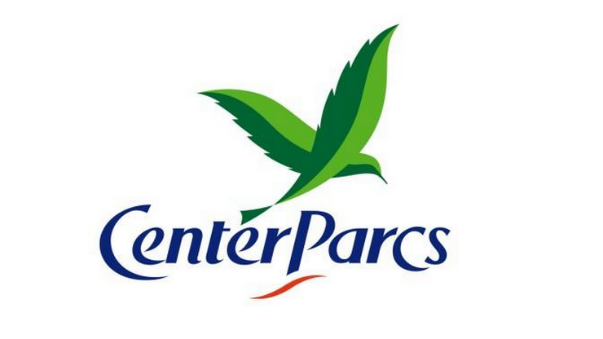 De volgende punten moet je verwerken in je e-mail.Stel jezelf voor en leg uit waarom je mailt.Leg uit wanneer je op vakantie wil en voor hoe lang.Vertel met hoeveel personen/kinderen jullie zijn en vertel hoe oud het jongste en het oudste familielid is van het gezelschap.Leg uit waar het vakantiehuis aan moet voldoen. (denk aan minimaal 7 slaapkamers, meerdere badkamers, een grote keuken, en het liefst een speelkamer voor de kinderen)Vertel naar welke faciliteiten je op zoek bent voor op het park. (denk aan een binnen of buitenzwembad, speeltuin, bowlingbaan, goed restaurant)Benoem dat je hoopt dat zij jou verder kunnen helpen in je zoektocht naar een geschikt vakantiehuis.Sluit je e-mail op gepaste wijze af.Exercise 3 – language schoolJe hebt op de lerarenopleiding zowel Engels als Frans gestudeerd. Je hebt op enkele scholen als invaller gewerkt maar nog geen vaste baan gevonden. Daarom reageer je op een advertentie die je op internet vond, welke geplaatst is op 7 maart.De volgende punten moet je verwerken in je e-mail.Je vertelt dat je de advertentie op het internet 7 maart op het internet hebt gelezen en dat je geïnteresseerd bent in de betrekking.Stel jezelf voor. Denk goed na over wat belangrijk is voor deze baan.Je bent bevoegd leraar / lerares in Engels en Frans en hebt op enkele scholen als invaller gewerkt. Omdat je in Nederland geen vaste baan kunt vinden, trekt de advertentie je erg aan.Noem behalve bovenstaande redenen, nog 2 redenen waarom een baan in Spanje je trekt.Je vraagt de heer Jones je nadere inlichtingen te verstrekken over werktijden en salaris en je wilt ook graag weten of een tijdelijke betrekking een optie is.Tenslotte vermeld je dat ook jij bereid bent, nadere inlichtingen te verstrekken. Sluit je e-mail op gepaste wijze af.Scoring your emailYour email will be graded in the following way:Essay writingGeneral information:Your essay should be between 250 – 350 wordsYou are not allowed to use any extra information, so nothing coming from the Internet or other sources. We want to see your own English and the subjects will be clear, so you can write about them without extra information.Your paper will be judged on:Content organization (20 points)Grammatical range and accuracy (40 points)Lexical range and accuracy (20 points)Coherence and cohesion (20 points)You are given more than one statement to choose from and sometimes possible argumentsYou will have to write either:An expository essay: This looks like the Dutch beschouwing.E.g. What are the advantages and disadvantages of living in the countryside?An opinion essay: This looks like the Dutch betoog.E.g. Smoking should be banned in all public places, including bars and restaurants. Discuss.Expository Essay FormatPersuasive/Opinion Essay FormatLinking words and phrasesTitle CaseIt is convention to capitalize the first word, last word and ‘principal’ words in essay titles.The principal words are all words except for:Holding on to School Uniform TraditionsSaving Pocket Money Pays OffThe Practice of Capitalization in Essays Seems RidiculousScoring your essay HavoCEFR Grammar levels (examenglish.com) voor grammar referenceAUTOMATIC READABILITY CHECKER, a Free Readability Formula Consensus Calculator (readabilityformulas.com)Practise paragraph writing		H.O.T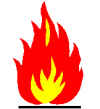            introduction paragraphWriting a good introduction is very important. Look at this template for a good expository essay introduction:The conclusion is also very important:Expository writing templateTitle:			Persuasive writing templateTitle:			Essay statements used in former exams to practiseWhat are the advantages and disadvantages of organising the Olympic Games in your country?Possible arguments:Meedoen is belangrijker dan winnenEconomie2. 	It is better to do all homework at school. Discuss	Possible arguments:Uitleg vragenNog langer op school zitten3. 	Smokers should pay more for their health insurance. Discuss.	Possible arguments:Eigen risicoZiektekosten rijzen de pan uit4.     	What are the advantages and disadvantages of a society without prisons?	Possible arguments:Hogere straffen schrikken afMoedigt misdaad juist aan5. 	An interesting job is better than a large salary! Discuss.	Possible arguments:plezier in je werkminder dingen kunnen kopen dan een anderGRAMMAR PRACTICE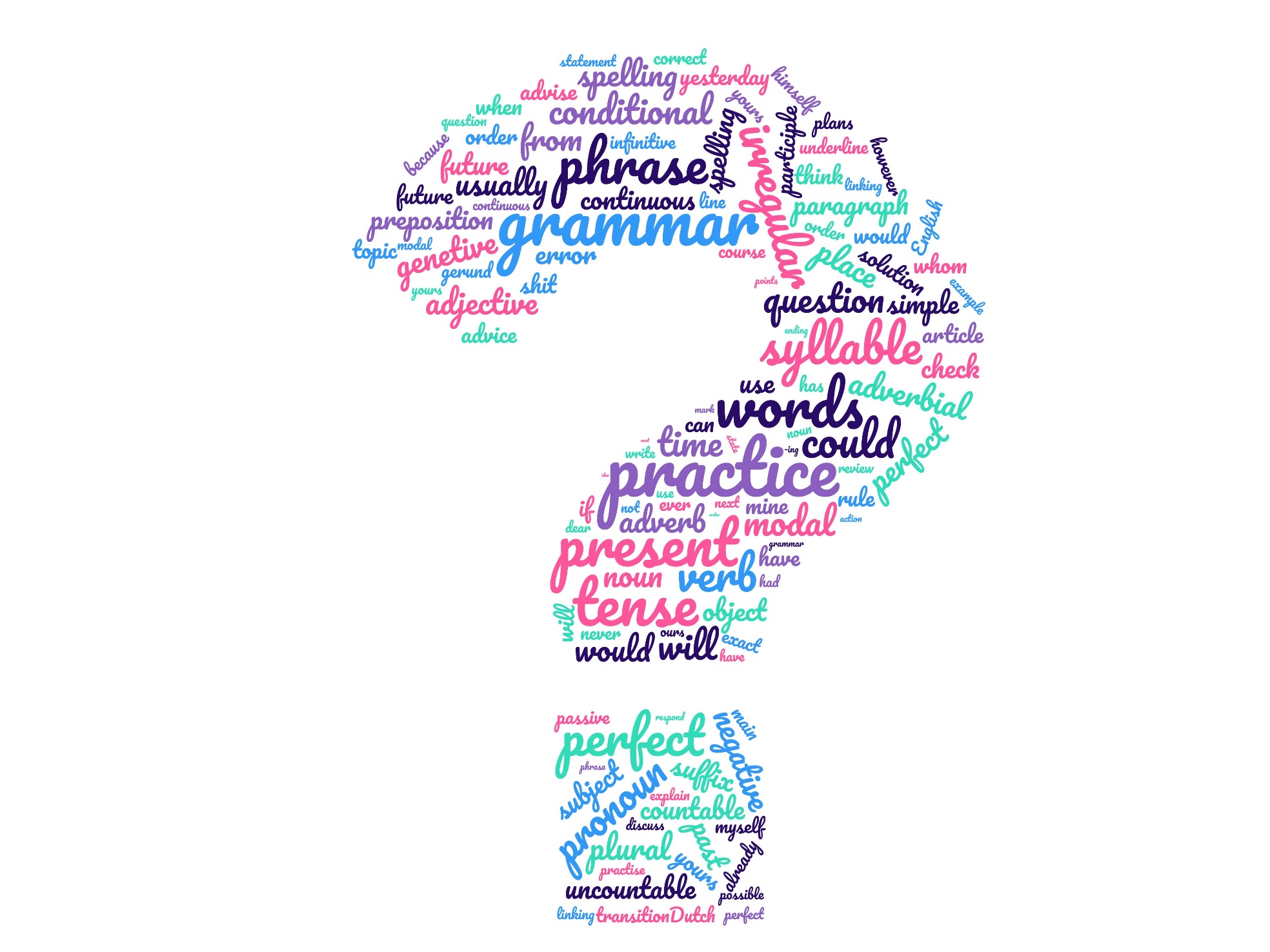 Various grammar exercisesSpelling1 Correct any words spelled incorrectly.) studing		__studying__b) destroying		___________c) donkies		___________d) flys			___________e) niece		___________f) hurried		___________g) furnichure		___________h) enough		___________i) welcome		___________j) hotter		___________k) receipt		___________l) wonderfull		___________m) swimming		___________n) regreted		___________o) hopefuly		___________p) applying		___________q) heard		___________r) inshurance		___________s) happily		___________t) advertisement	___________2 Write each word ending in the suffix given.a) supply (ing)	__supplying__b) destroy (ed)	___________c) apply (ed)		___________d) lonely (ness)	___________e) employ (s)		___________f) cry(s)		___________g) silly (ness)		___________h) annoy (s)		___________i) beauty (ful)		___________j) pretty (ness)	___________Prepositions1 Underline the most suitable prepositions.a) I got at/to the station just in time to see Jack getting from/off the train.b) The cafe is among/between the chemist's and the butcher's and across/oppositethe library.c) Sue lives at/in Wales, which is a country at/in the west of Britain.d) I was brought up in/on an island near/next to the coast of Scotland.e) Travelling by/in your own car is better than going by/on foot.f) Jack was leaning by/against the wall with his hands in/into his pockets.g) Ann had a hat on/over her head and a veil above/over her face.h) We arrived at/in England at/in Gatwick Airport.i) I left my bags at/from the station at/in a left luggage locker.j) Peter came running into/to the room and threw his books at/onto the floor2 Complete each sentence with a suitable word or phrase from the box.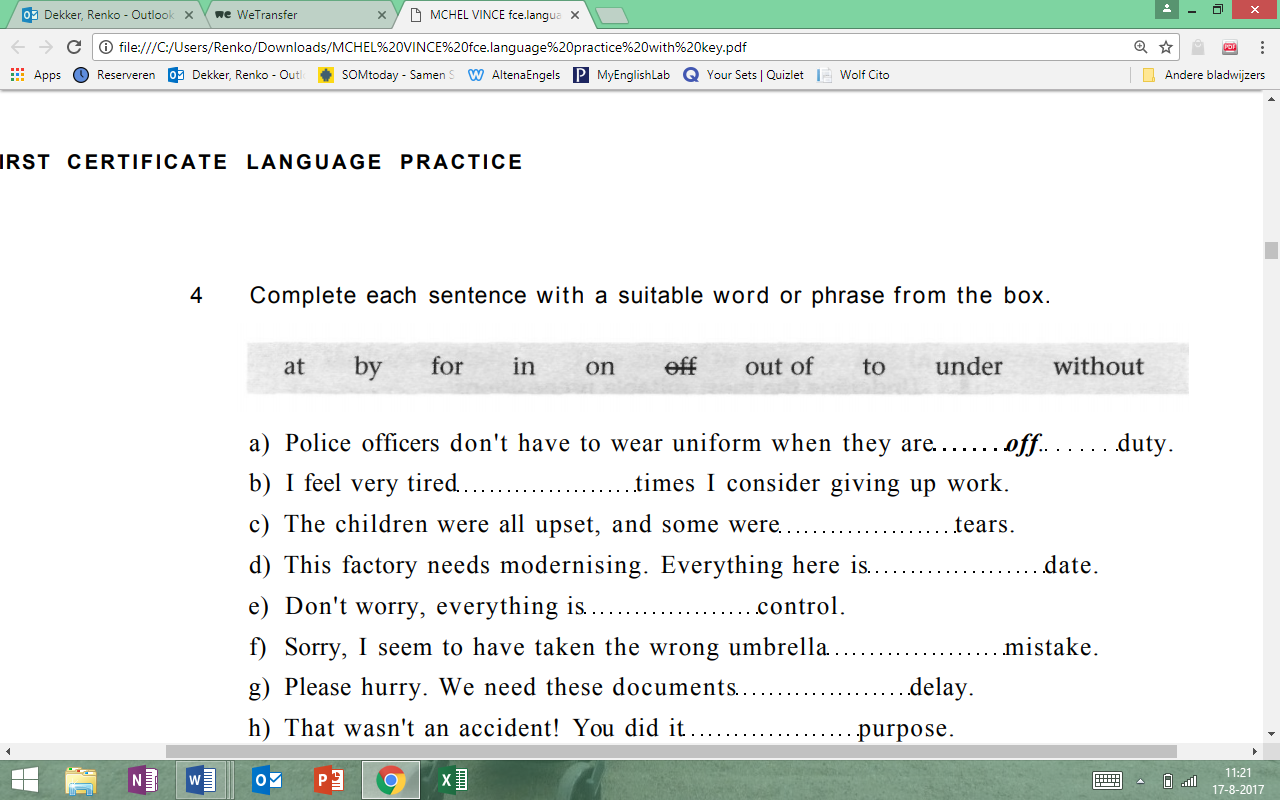 a) Police officers don't have to wear uniform when they are __off__ duty.b) I feel very tired ____ times I consider giving up work.c) The children were   all upset, and some were ____ tears.d) This factory needs modernising. Everything here is ____  date.e) Don't worry, everything is ____  control.f) Sorry, I seem to have taken the wrong umbrella ____  mistake.g) Please hurry. We need these documents ____  delay.h) That wasn't an accident! You did it ____  purpose.i) We thought the two films were very similar ____  each other.j) We decided to take a holiday in Wales ____  a change. 
Countable vs. Uncountable1 Underline the most suitable word in each sentence.a) Different countries have different weather/weathers.b) All areas of the skin are in fact covered with tiny hair/hairs.c) We have looked at the menu and we'd all like chicken/chickens.d) Jack is a millionaire and owns a lot of business/businesses.e) Have you a copy of the complete work/works of Dante?f) None of the passengers had insured their baggage/baggages.g) Students must pass their paper/papers to the front.h) I am afraid we cannot find cheap accommodation/accommodations for all of you.2 Complete each sentence with the most suitable word or phrase.a) I like your new trousers. Where did you buy _B_ ?A) it B) them C) them both D) them allb) There is always a very large ___ at the church I go to.A) congregation B) audience C) spectator D) companyc) The local ___ has agreed to repair the road outside our house.A) government B) people C) council D) juryd) When the police arrived, we were pleased to see ___A) him B) him or her C) it D) theme) The car turned over, but luckily it did not suffer serious ___A) damage B) injury C) damages D) injuriesf) Sorry, I am late, but I had a lot of ___  to do.A) job B) work C) task D) labourg) Julie bought herself a complete new ___ for winter.A) outfit B) cloth C) clothing D) wearh) I feel like going out tonight. Let's go to a/an ___A) dancing B) night C) club D entertainmenti) Thanks for a great weekend! We really had a/an ___A) fun B) enjoyment C) hospitality D) good timeArticles1 Put a/an or the in each space, or leave the space blank.a) We went by _x_ train to the west of England.b)  ___ people who live in ___  Netherlands are called Dutch.c) ___ judge sent me to ___  prison for ___  ten years.d) Columbus was one of _____  first people to cross Atlantic.e) As ____ captain of ship, I have _____ complete authority.f) David learned to play ____  violin when he was at university.g) Trafalgar Square is near ____ Charing Cross Station.h) Did you read _____ book I lent you ____ last week?i) We'll put up _____ shelves and then go to _____ cafe for something to eat.j) Is that ______ present Bill gave you for Christmas?2 Underline the most suitable phrase in each sentence.a) Is this a person/the person you told me about?b) This is the only cinema/an only cinema in the area.c) Philip has just bought the Thames barge/a Thames barge.d) I'm going to the British Museum/British Museum this afternoon.e) Are you going to church/the church on Sunday?f) Do you have a milk jug/milk jug?g) The Prime Minister/Prime Minister will give a speech this afternoon.h) The computer/Computer has already changed our lives dramatically.i) I haven't been to an open-air theatre/open-air theatre before.j) Here is a thousand pounds/the thousand pounds I owe you.Present simple vs. Present Continuous1 Put each verb in brackets into the present simple or the present continuousa) There's nobody here, and the door's locked. What (we do) __do we do__  now!b) What (you look) ________ at? (I wear) ________  the wrong clothes?c) I (look after) _________ Jack's dog today. (you want) ________ to take it for a walk?d) Who (drive) ________  the Mercedes that's parked outside?e) I (still have) ________  a pain in my leg but it (get) ________  better.f) Who (Sue dance) ________  with? That's not her brother, is it?g) Harry always (look) ________  untidy! He (wear) ________  dirty jeans.h) I (write) ________   in reply to your advertisement in the Daily News.i) The plant I bought (not grow) _______ very much. And I (water) _______ it every day.j) Which hotel (you stay) ________  in when you (come) ________  here.2 Put each verb in brackets into the present simple or the present continuousDear Aunt Jean,I (1) __am just writing__ (just write) how to tell you how much I (2) ________ (appreciate) the money you sent me, and to tell you how I (3) ________  (get on) in my first term at university Actually I (4) ________  (really enjoy) myself! I (5) ________  (study) quite hard as well, but at the moment I (6) ________  (spend) a lot of time just making friends. I (7) ________  (still stay) with my friend Sue, and I (8) ________  (look for) somewhere of my own to live. Only a few of the first-year students (9) ________  (live) in college here, and I (10) ________  (seem) to be spending a lot of time travelling backwards and forwards. I (11) ________  (go) to lectures every morning, and most afternoons I (12) ________  (study) in the library.In fact I (13) ________  (write) this letter instead of an essay on Hamlet I (14) ________  (think) I'll buy some new clothes with the money you sent. Everything (15) ________  (cost) a lot here, and I (16) ________  (save) to buy a winter coat. It(17) ________  (get) really cold here in the evenings. I now (18) ________  (know) some other students and generally speaking we (19) ________  (have) quite a good time socially! I (20) ________  (also learn) to drive. See you soon.Katherine 
Present perfect, present perfect continuous, past simple1 Underline the most suitable verb form in each sentence.a) Did you see/Have you seen my bag anywhere? I can't find it.b) Larry is writing/has been writing/has written his novel for the last two years.c) From the minute he got up this morning Gary asked/has asked/has been askingsilly questions!d) Have you given/Did you give Helen my message when you have seen/saw her?e) Sorry, could you say that again? I didn't listen/haven't listened/haven't beenlistening to you.f) The police think that they found/have found your wallet, so call this number.g) Did you two meet/Have you two met before? Eric, this is Amanda,h) Did you meet/Have you met anyone interesting at the reception?2 Put each verb in brackets into a suitable verb forma) I'm sorry about not coming last week. I (have) __had__ a cold and so I (stay) ______ at home.b) Wait a minute! I (have) ______  an idea. Let's go and see Roger. We last (see) ______  him a long time ago.c) It's nice to be back here in London. This is the second time I (come) ______ here.d) I'm phoning about your bicycle for sale, which I (see) ______ in the local paper. (you sell) ______  it? Or is it still available?e) This place is in a terrible mess! What on earth (you do) ______  ?f) And now for an item of local news. Hampshire police (find) ______ the dangerous snake which (go) ______ missing earlier in the week.g) This tooth (kill) ______  me lately! So I (make) ______ an appointment with the dentist for next Tuesday.h) I can't give you the report I (promise) ______ for today because I (not finish) _____ it. 
Past simple, past continuous, past perfect, used to, wouldUnderline the most suitable verb form in each sentence. a) I suddenly remembered that I forgot/had forgotten my keys.b) While Diana watched/was watching her favourite television programme, therewas a power-cut.c) Tom used to live/would live in the house at the end of the street.d) Who was driving/drove the car at the time of the accident?e) By the time Sheila got back, Chris went/had gone.f) David ate/had eaten Japanese food before, so he knew what to order.g) I did/was doing some shopping yesterday when I saw that Dutch friend of yours.h) I used to like/was liking sweets much more than I do now.i) What exactly were you doing/did you do when I came into your office yesterday?j) Laura missed the party because no-one was telling/had told her about it.k) Tanya would/used to be a doctor.Put each verb in brackets into a suitable past verb form. Only use the past perfect where this is absolutely necessary.a) While I (try) __was trying__ to get my car started, a passing car (stop) ______  and the driver (offer) ______ to help me.b) The police (pay) ______  no attention to Clare's complaint because she (phone) ______  them so many times before.c) Mary (not wear) ______  her glasses at the time, so she (not notice) ______what kind of car the man (drive) ______.d) Nick (lie) ______  down on the grass for a while, next to some tourists who (feed) ______  the ducks.e) Tony (admit) ______  that he (hit) ______  the other car, but said that he (not damage) ______  it.f) Sorry, I (not listen) ______  to you. I (think) ______ about something else.g) Helen (feel) ______  very tired, and when she (finish) ______ her work, she (fall) ______  asleep.h) The police (get) ______  to Clare's house as fast as they could, but the burglars (disappear) ______.i) I (phone) ______  you last night but you (not answer) ______ What (you do) ______?j) We (not go) ______  out yesterday because it (rain) ______.Future tenses: will, be going to, present simple, present continuous, future continuous, future perfect1 Underline the most suitable future form in each sentence.a) Why are you going to buy/will you buy a new mountain bike?b) Don't phone between 8.00 and 9.00. I'll study/I'll be studying then.c) Look out! That tree will/is going to fall!d) Let me know as soon as Louise will get/gets there.e) Great news! Jean and Chris will come/are coming to stay with us.f) According to this timetable, the bus is going to arrive/arrives at 6.00.g) Can you call me at 7.00, because I'll leave/I'm leaving tomorrow.h) If you arrive late at the sale, the best things will go/will have gone.Put each verb in brackets into a suitable future form. More than one answer may be possible.a) I can't see you on Thursday. I (visit) __am visiting__ our Birmingham branch.b) George (not be) ______ back until six. Can I take a message?c) What (you buy) ______  with the money you won in the lottery?d) I don't think you (have) ______  any problems at the airport.e) (you take) ______  your dog with you to Scotland?f) All the hotels are full. Where (we spend) ______  the night?g) You'd better not come in July. My mother (stay) ______ with me then.h) What time (your plane leave) ______  ?All previous tenses combinedPut each word in brackets into a suitable verb formMoving houseI come from a very large family, and recently my parents (1) __decided__ (decide) that they (2) ______ (spend) long enough living in an overcrowded house in Birmingham. 'We (3) ______  (move) to the country', my father (4) ______  (announce) one evening. 'I (5) ______  (sell) this house, and we (6) ______  (live) on a farm.' So last week we (7) ______  (load) all our possessions into two hired vans, and for the last few days we (8) ______  (try) to organize ourselves in our new home. Yesterday, for example, my three brothers and I (9) ______  (start) painting the downstairs rooms .Unfortunately while I (10) ______  (mix) the paint, one of my sisters (11) ______  (open) the door. Nobody (12) ______  (tell) her that we (13) ______  (be) in the room, you see. So instead of painting the walls, we (14) ______  (spend) all morning cleaning the paint off the floor. But worse things (15) ______  (happen) since then. This morning when I (16) ______  (wake up), water (17) ______  (drip) through the ceiling next to my bed. We (18) ______  (spend) today so far repairing the roof. It's not all bad news, though. The school in the village nearby (19) ______  (close down) two years ago, and my parents (20) ______  (not find) another school for us yet.Complete the second sentence so that it has a similar meaning to the firstsentence, using the word given. Do not change the word given. You must usebetween two and five words, including the word given.a) Jack left the office before I arrived there. 					- alreadyWhen I arrived at the office Jack had already left.b) Do you know how to drive this kind of car? 					- everHave ______________________________this kind of car beforec) This is my first visit to Scotland. 						- IThis is the first time ______________________________ Scotlandd) During dinner, the phone rang. 						- IWhile ______________________________ phone range) Do you have any plans for Saturday evening? 				- doingWhat ______________________________ Saturday evening?f) I started this job five years ago. 						- beenI have ______________________________ five years.g) Is this car yours? 								- youDo ______________________________ car?h) Look at those black clouds! There's rain on the way! 			- toLook at those black clouds! It's ______________________________ rain.i) Our twenty-fifth wedding anniversary is in June next year. 			- forBy June next year we ___________________________ twenty-five years.j) I haven't been to the cinema for two months. 					- timeThe ______________________________ the cinema was two months ago.Look carefully at each line. Some of the lines are correct, and some have a word which should not be there. Tick each correct line. If a line has a word which should not be there, write the word in the space.Dear Harry,Do you remember me?							______√_______We have met last year when you were on holiday			_____have____in Brighton. I'm sorry I haven't been written to you			_____________since by then. I have been working abroad and				_____________I have only just come back home to England.				_____________Next week I am planning is to be in Bristol, and				_____________I was thinking about that we could meet.					_____________Do you remember Shirley, the girl we have met				_____________in Brighton? We are getting married next month,			_____________and we are want you to come to the wedding.				_____________I have lost your phone number, but when				_____________I have get to Bristol I'll try to contact you.					_____________It will be great to see you again. Are you still				_____________	studying, or I have you found a job?					_____________You won't recognise me when you will see me!				_____________I had my hair cut last week, and now I look at				_____________completely different. Shirley doesn't like men				_____________with long hair, you see!							_____________Best wishes, Tom HardyConditionals1 Underline the most suitable verb forms in each sentencea) If the machine stops/will stop, you press/will press this button.b) I can't understand what he sees in her! If anyone treats/will treat/treated melike that, I am/will be/would be extremely angry!c) If you help/helped me with this exercise, I will/would do the same for you.d) According to the timetable, if the train leaves/left on time, we will/wouldarrive at 5.30.e) If it is/will be fine tomorrow, we go/will go to the coast.f) If we find/found a taxi, we will get/would get there before the play starts.g) It's quite simple really. If you take/will take/took these tablets every day, thenyou lose/will lose/lost/would lose weight.h) I don't like this flat. I think I am/I will be/I'd be happier if I live/will live/wouldlive/lived in a house in the country.i) I don't know how to play baseball, but I'm sure that if I will do/did, I play/willplay/would play a lot better than anyone in this awful team!j) If I phone/will phone/phoned you tonight, are you/will you be/would you be in? 
2 Put each verb in brackets into a suitable verb forma) If I (know) __had known__ you were coming, I (meet) ______ you at the airport.b) If you (come) ______ to the party, you (meet) ______  my friends from Hungary.c) If we (have) ______  some tools, we (be able) ______ to repair the car, but we haven't got any with us.d) If you (not help)  ______ me, I (not pass) ______ the exam.e I (buy) ______  this beautiful house if I (have) ______ the money, but I can't afford it.f) I can't imagine what I (do) ______  with the money if I  (win) ______  the lottery.g) If Mark (train) ______  harder, he (be) ______ a good runner.h) If Claire (listen) ______  to her mother, she (not marry) ______ John in the first place.Passives1 Underline the most suitable verb form in each sentencea) Their new house hasn't been finished/wasn't finished yet.b) The robbers were arrested/have been arrested as soon as they left the bank.c) Sue told us her baby is born/had been born two weeks earlier than expected.d) If there is too much snow, the match has been cancelled/will be cancelled.e) By the time we got there, the rain had stopped/had been stopped.f) When were you told/have you been told about the new rules?g) Most of the passengers were swimming/were swum easily to the shore.h) The winning horse was ridden/was riding by Pat Murphy.i) I looked again for the old man, but he was vanished/had vanished.2 Put each verb in brackets into a suitable passive forma) I'm sorry, madam, but this carpet (already sell) __has already been sold__b) The old house on the corner (knock down) ______ last year.c) When exactly (John give) ______  his prize?d) Most people agree that America (not discover) ______  by Christopher Columbus.e) All complaints about products (deal with) ______  by our customer services department.f) Police confirmed that the murder weapon (since discover) ______ in a nearby lake.g) It (announce) ______  yesterday that the government has decided not to raise income tax.h) Good news! I (ask) ______  to take over as the new manager.i) I don't believe that this play (write) ______  by Shakespeare.j) Ann really likes (invite) ______  to dinner parties.Gerund vs. infinitive1 Complete each sentence using a gerund or infinitivea) I really miss (play) __playing__ tennis like I used to.b) I'm sorry. I meant (write) ______ to you, but I've been busy.c) Martin failed (pay) ______  the rent on time yet again.d) It's not worth (buy) ______  a return ticket.e) Have you ever considered (work) ______  as a teacher?f) I promise I won't forget (feed) ______  the cat.g) We've arranged (meet) ______  outside the school at 4.30.h) If you've got a headache, try (take) ______  an aspirin.2 Complete each sentence using a gerund or infinitivea) Pauline couldn't manage (eat) __to eat__ all the ice cream.b) I've decided (not sell) ______   my bike after all.c) A witness reported (see) ______   Terry at the scene of the crime.d) William pretended (not notice) ______   the 'No Parking' sign.e) I suppose I tend (buy) ______   more books than I used to.f) Sometimes I regret (move) ______   to this part of the country.g) Did you notice anyone (wait) ______   outside when you left?h) Mark expects (finish) ______   work round about 6.00. 
Linking words1 Underline the most suitable word or phrase in each sentencea) Many people feel nervous about flying, and worry about the possibility of anaccident. Furthermore/However, according to statistics, flying is actually saferthan walking down the street.b) Our local supermarket no longer opens every day, as/on account of very fewpeople live in our village.c) There are a number of objections to the planned motorway. As well asthis/First of all, the new road will destroy valuable farming land. In contrast/Inaddition to this, it will bring thousands of vehicles and tourists. As a result/Forexample, our peaceful way of life will be destroyed forever.d) We conducted a survey of accommodation in the town, and came up withsome interesting results. The hotels we saw were rather expensive, andconsequently/moreover the actual facilities on offer were not always impressive.Besides this/In contrast, there were many guest houses, offering just bed andbreakfast, which were not only good value but also had much better roomsthan the hotels did. Finally/Personally, I would recommend The Oaks, aparticularly impressive guest house in Long Harbour Road.e) Owing to/Since the increased demand for parking spaces, the company hasdecided to enlarge the car park. Consequently/Nevertheless the exit on the west side of the car park will be closed from Monday to allow building work to begin.2 Put one suitable word in each spacea) In conclusion, I would like to thank you all for your help.b) ______ it's too late to finish the work today, we'll come back tomorrow.c) The flight was delayed ______ a result of the high winds.d) This radio is expensive, but______  the other hand it has very good reception.e) First______  all, I would like to welcome you to our annual dinner.f) John is a hard worker. As______  as this, he is completely reliable.g) Science has not entirely changed the way we think______  instance,we still speak of the 'sunrise' although we know it is the Earth that is moving.h) Although this building project seems attractive, in my______  , it is too expensive.1 Decide which answer (A, B, C or D) best fits each space.Stephen arrived in Bluffville (1) _B_ the early evening, and walked (2) ___ the bus station through the town centre, looking for somewhere to stay. There was a huge old-fashioned hotel, (3) ___  it was obviously closed. The windows (4) ___  street level were covered (5) ___  sheets of corrugated iron. (6) ___ there must have been many travellers passing (7) ___  Bluffville, but now the motorway (8) ___ the south passed the town several miles (9) ___  , and so very few people stopped. Stephen found a telephone (10) ___  a rundown bar, and called the nearest motel (11) ___ turned out to be seven miles away on the motorway. He asked the barman, (12) ___ was reading a comic book, how (13) ___  a taxi would cost to take him (14) ___  the motel. The man stared hard at Stephen (15) ___  he said, 'No taxis here - haven't seen any for more than ten years.'
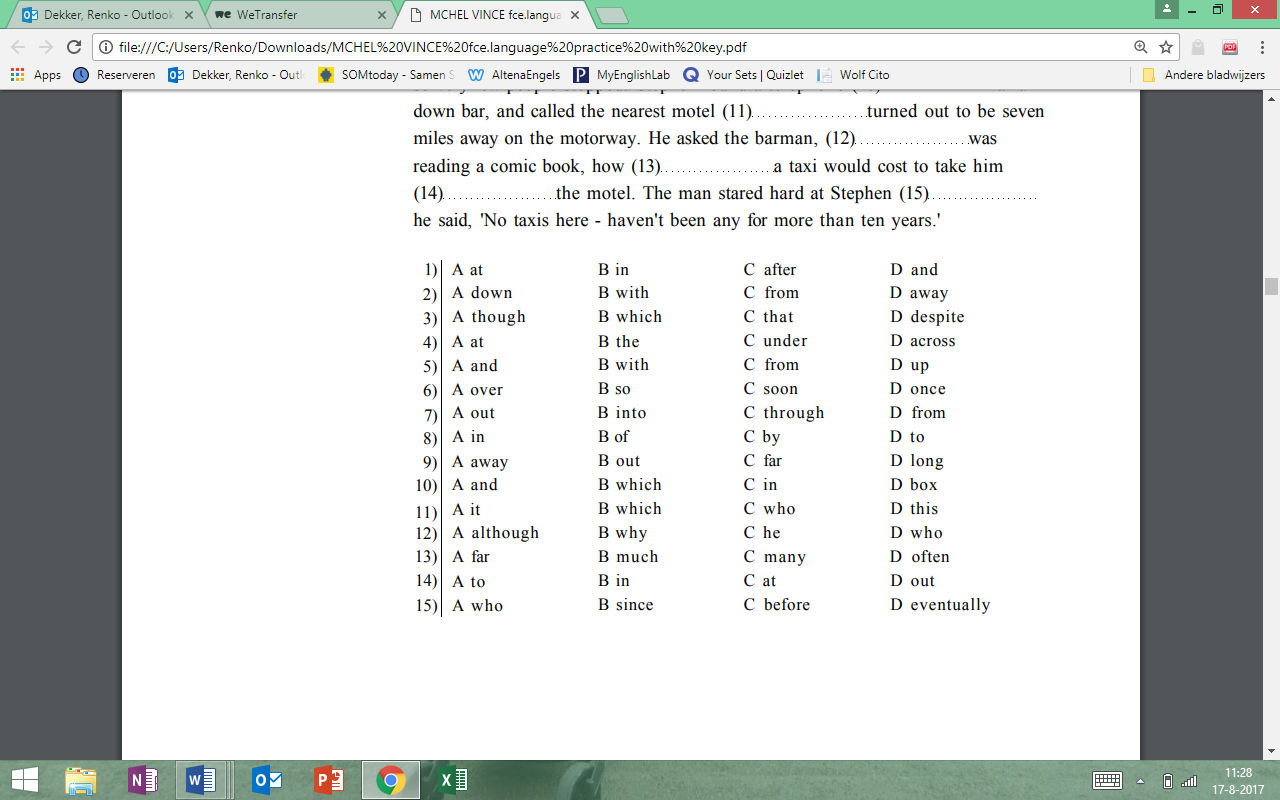 SPEAKING PRACTICE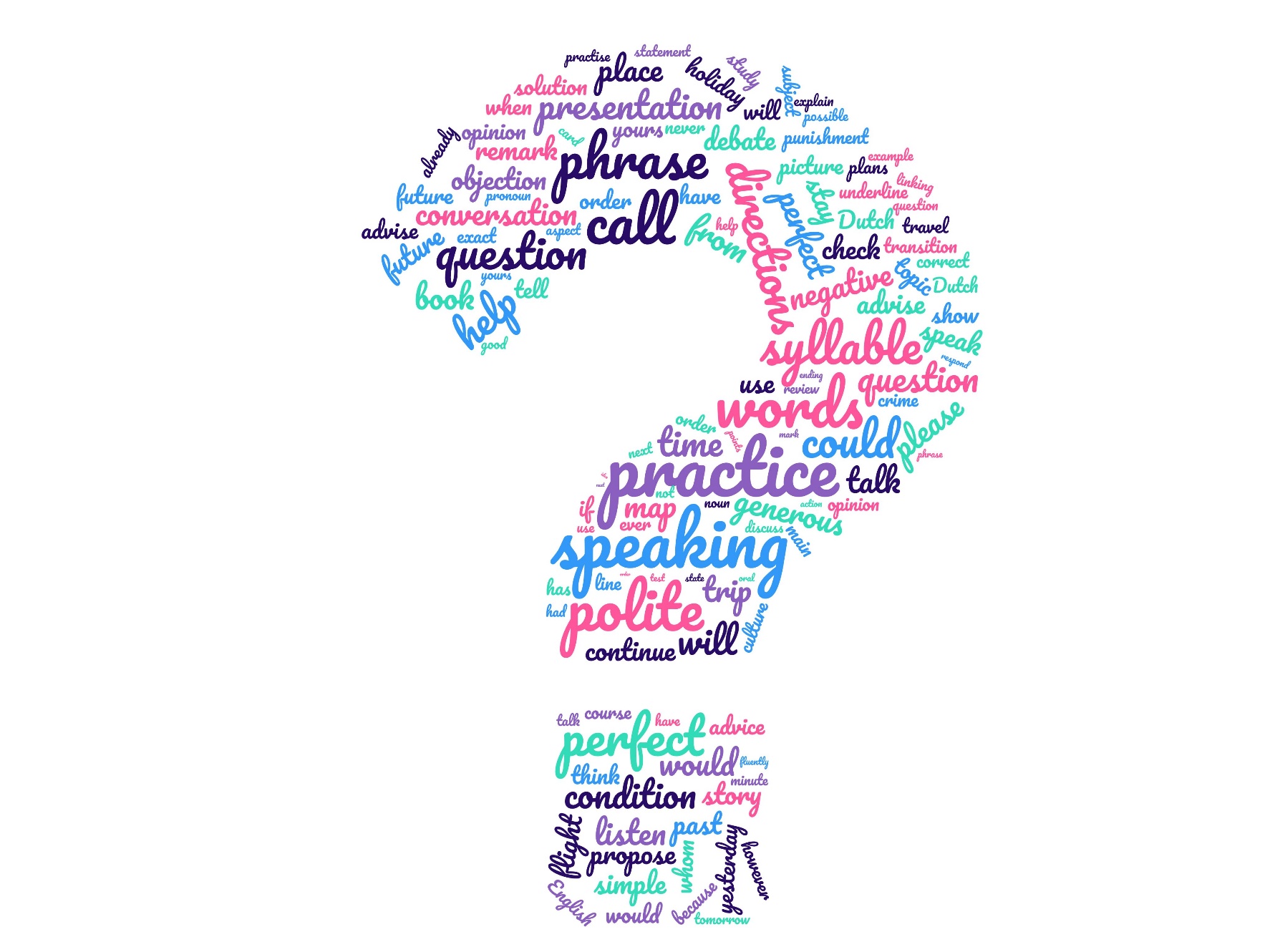 A few British pronunciation rules If you ask for English pronunciation rules, a lot of people will tell you there aren’t any. Well, that’s not exactly true, but there are more exceptions than rules. There are 52 sounds in the English pronunciation, which is pretty neat with only 26 letters! The most straightforward rules concern the consonants, to give rules for the vowels is much more complicated. Postvocalic ‘R’  At the end of words like ‘together’ and ‘bear’ you do not pronounce the ‘r’ like in American, you simply don’t pronounce the ‘r’. Other cases like ‘bird’ and ‘stork’ are treated the same way, the ‘r’ is to be left out in pronunciation. ‘TH’-phobiaA lot of people are having difficulties with pronouncing the ‘th’ sound. When you pronounce a word like ‘this’ and ‘the’ you must make sure the tip of your tongue is (almost) visible to the other speaker every time you pronounce the ‘th’ sound  (your tongue has to be between your teeth when pronouncing the sound). How to pronounce a ‘C’A ‘C’ is normally pronounced as a /k/. It sounds like an /s/ if followed by ‘E’ ‘I’ or ‘Y’.Example: ‘circus’. The first ‘C’ is followed by an ‘I’, so it sounds like an /s/. The second ‘C’ is followed by a ‘U’ so it sounds like a /k/. The same principle applies to ‘cycle’.The word ‘accent’ follows the same rule. The first ‘C’ is followed by another ‘C’ so it sounds like a /k/. The second ‘C’ is followed by an ‘E’ so it sounds like an /s/.Eg. call, cat, cool, copper, cut, class, cry, fact, music; success, accessory, occasion, occupy, cellar, place, since, cipher, circus, city, ceiling, cease, Caesar, cycle, cynic, mercy; success, accessory ‹-ed›/d/ after vowel, sonorant or lenis: loved, pleased, rubbed, called (but learned/learnt)/t/ after ´t kofschip: fetched, hoped, passed/id/ after /d/ en /t/: decided, ended, hinted, wanted      also certain participial adjectives: aged, learned, naked, ragged, rugged, wicked,                                                               wretched      also in mostly in ‹-edly, -edness›: fixedly, markedness  ‹-(e)s›/z/ after vowel, sonorant or lenis: dogs, girls, boys, loves, rubs, calls, Tom's				          busy, cousin, easy, music, present, season/s/ after ‘t kofschip: cats, rocks, Jack's/s/ in other combinations often written with c or ss: lacy, dress/iz/ after s, z, etc.: buses, houses, bushes, matches, bridges, Rose's, chooses, fetchesbut not after th: months, moths, clothes, paths3-consonant rule: middle one in cluster of 3 consonants is usually silentChristmas, postman, bustle, castle, thistle, postpone, handsome, Windsor, sandwich; also /t/ in often maar niet in soften, fasten, hasten, listen‹-gh(-)› before ‹t› & final, usually silent: bought, caught, daughter, delight, eight, fight etc. etc.; bough, dough, high, plough, sigh, through, weighBut /f/: cough, enough, laugh, rough, tough‹-mb, -mn› and derivatives: ‹b› & ‹n› silent: bomb(er/ing), climb(er/ing), comb, dumb, lamb, numb(er)(but number, timber, tumble: ‹b› not silent!); autumn (but autumnal), column, condemn(s/ed/ing), damn, hymn, solemn‹h-› silent in a few words esp. derived from French: heir, honest, honour also often in unstressed syll.: prohi'bition (but pro'hibit!), exhibit, vehicle, BirminghamVerb /z/ or noun/adj  /s/When a verb and a noun or adjective  are (almost) the same, you pronounce the s in the verb like /z/, the c/s in the noun/adj like /s/Verb: house, close, use, advise, exerciseNoun/adj: house, close, use, advice, exerciseI take it you already know …I take it you already know 
Of tough and bough and cough and dough? 
Others may stumble but not you 
On hiccough, thorough, slough and through. 
Well done! And now you wish perhaps, 
To learn of less familiar traps?Beware of heard, a dreadful word 
That looks like beard and sounds like bird. 
And dead, it's said like bed, not bead-
for goodness' sake don't call it 'deed'! 
Watch out for meat and great and threat 
(they rhyme with suite and straight and debt). 
A moth is not a moth in mother, 
Nor both in bother, broth, or brother, 
And here is not a match for there, 
Nor dear and fear for bear and pear, 
And then there's doze and rose and lose-
Just look them up- and goose and choose, 
And cork and work and card and ward 
And font and front and word and sword, 
And do and go and thwart and cart- 
Come, I've hardly made a start! 
A dreadful language? Man alive! 
I'd learned to speak it when I was five! 
And yet to write it, the more I sigh, 
I'll not learn how 'til the day I die. Practise pronunciationThe Wind in the Willows“It’s about your rowing, I suppose,” said the Rat, with an innocent air. "You're getting on fairly well, though you splash a good bit still.”“O, pooh! boating!” interrupted the Toad, in great disgust. “I’ve given that up long ago. No, I’ve discovered the real thing, the only genuine occupation for a lifetime. I propose to devote the remainder of mine to it. Come with me, dear Ratty, and your friend also, and you shall see what you shall see!”He led the way to the stable-yard and there, drawn out of the coach-house, they saw a gipsy caravan, shining with newness, painted a canary-yellow picked out with green, and red wheels.“There you are!” cried the Toad, straddling and expanding himself. “There’s real life for you. The open road, the dusty highway. Here today, up and off to somewhere else tomorrow! Travel, change, interest, excitement! The whole world before you. And mind, this is the finest cart of its sort that was ever built. Come inside and look at the arrangements. Planned ‘em all myself, I did!”The Marabar CavesExcept for the Marabar Caves - and they are twenty miles off - the city of Chandrapore presents nothing extraordinary. Edged rather than washed by the river , it trails for a couple of miles along the bank, scarcely distinguishable from the rubbish it deposits so freely. There are no bathing steps on the river front, as the  happens not to be holy here; indeed there is no river front, and bazaars shut out the wide and shifting panorama of the stream. The streets are mean, the temples ineffective, and though a few fine houses exist they are hidden away in gardens or down alleys whose filth deters all but the invited guest. Chandrapore was never large or beautiful, but two hundred years ago it lay on the road between , then imperial, and the sea, and the fine houses date from that period. The zest for decoration stopped in the eighteenth century, nor was it ever democratic. In the bazaars there is no painting and scarcely any carving. The very wood seems made of mud, the inhabitants of mud moving. So abased, so monotonous is everything that meets the eye, that when the  comes down it might be expected to wash the excrescence back into the soil. Houses do fall, people are drowned and left rotting, but the general outline of the town persists, swelling here, shrinking there, like some low but indestructible form of life.   From E.M. Forster, A Passage to India (Penguin)Practise describing objectsWhen describing objects, you should pay attention to:ShapeSizeColourMaterialWhat it is used forTelling a story with the help of a set of pictures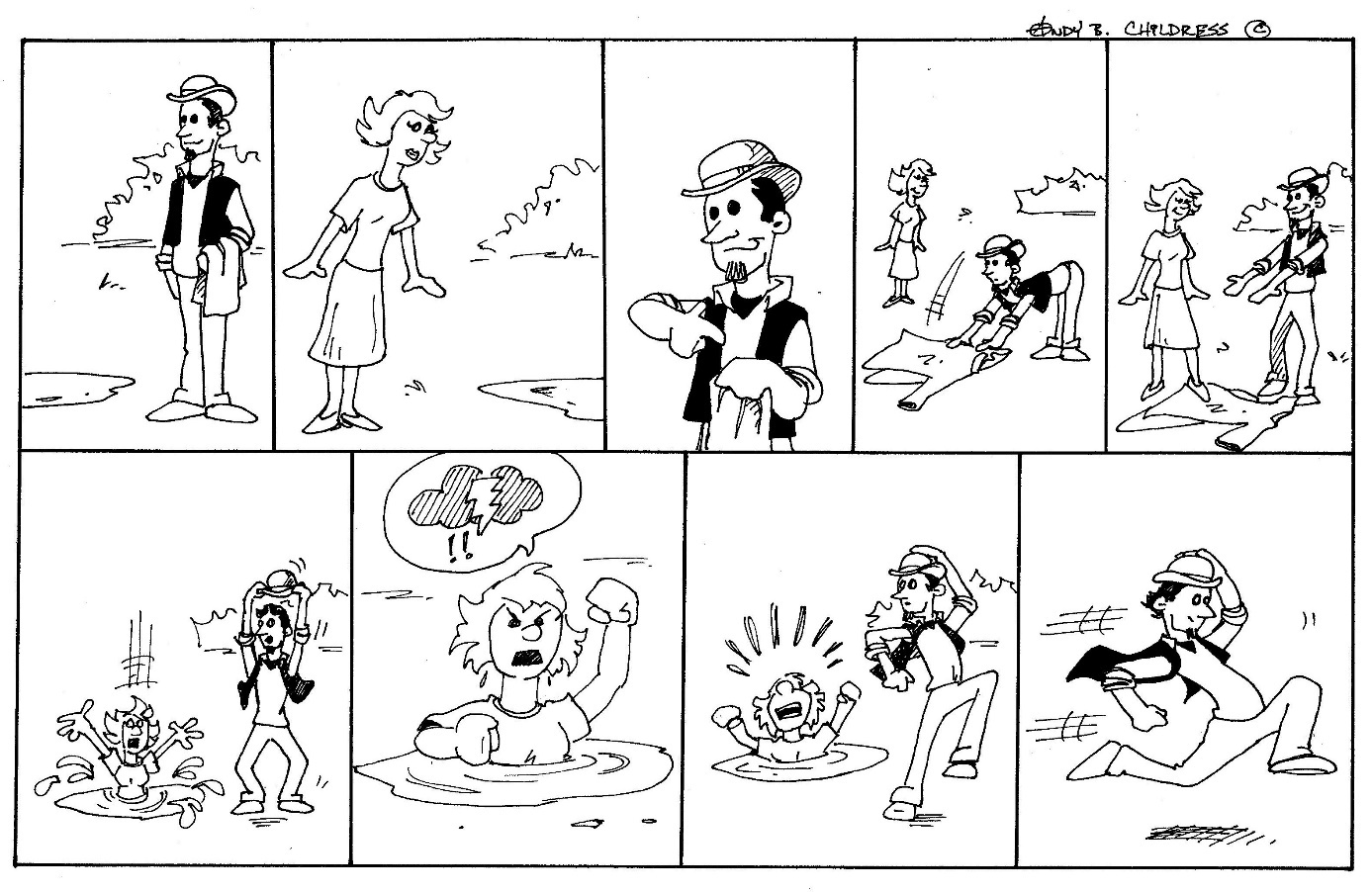 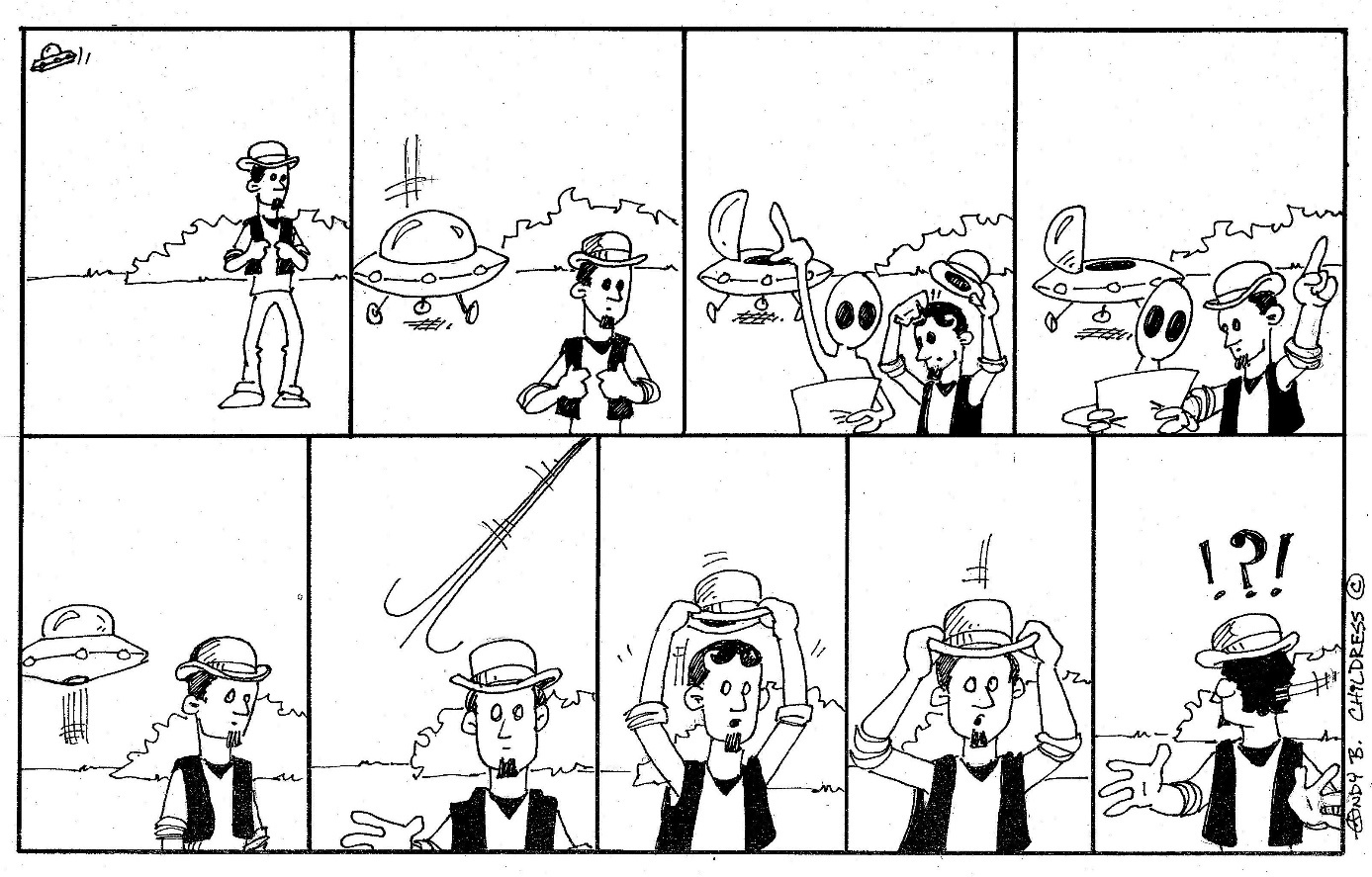 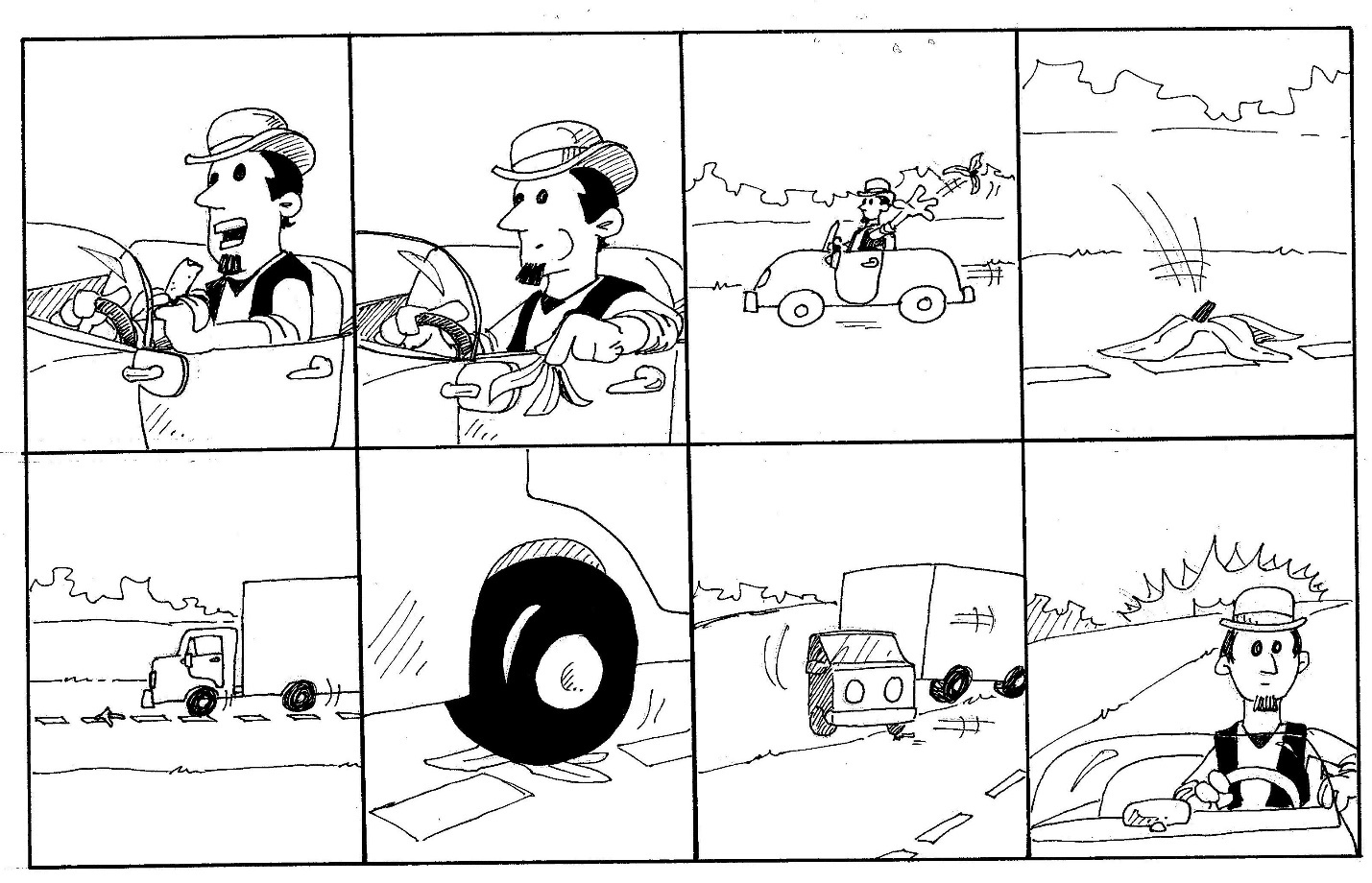 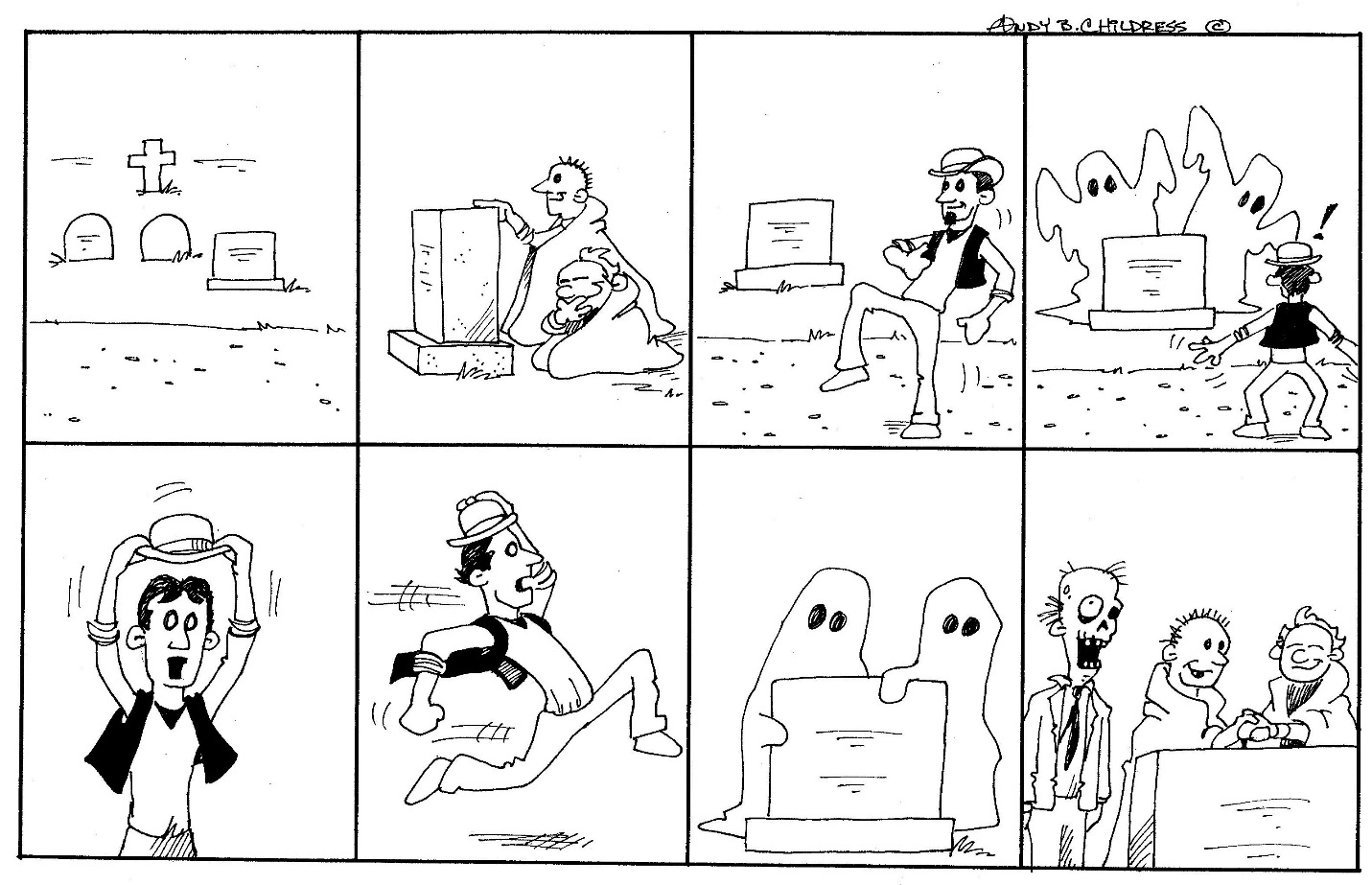 Having a conversationSpeech Card 1 aJe loopt even een winkel binnen om wat te eten te halen. Elke dag in het hotel eten is veel te duur! Het is geen zelfbediening dus je moet alles aan de winkelbediende vragen.Je wilt het volgende kopen: appels, brood, kaas, blikje drinken (zelf kiezen wat) en nog een reep chocolade. Bestel het netjes en beleefd!Speech Card 2aEindelijk ben je in Londen aangekomen en nu moet je natuurlijk een hotelkamer boeken. Je stapt het Ritz Hotel binnen en je vraagt of er een kamer vrij is. Je wilt graag een tweepersoonskamer (hoewel je dus alleen bent..) met bad en wc.Speech Card 3aJe mobieltje is gejat! Je ouders zijn woest (het is niet de eerste keer) dus je moet naar de politie om aangifte te doen. Je mobieltje is gisteren, op school, gejat.Je moet je naam, adres, leeftijd en nationaliteit vertellen en ook waar en wanneer je mobieltje gejat is.Speech Card 4aJe hebt lekker een uurtje in de pub (= kroeg) gezeten en je hebt net de rekening betaald en je wilde ook een tip geven. Je moest 13 euro betalen, je had gezegd er 15 van te maken (2 euro fooi dus) en je moet dus nog 5 euro terugkrijgen. De ober/serveerster loopt echter gewoon weg. Je krijgt helemaal niets terug! Dat pik je niet!Spreek de serveerster/ober BELEEFD aan en vraag om je geld terug.Speech Card 5aJe bent een verkoper van tweede-hands auto’s. Een vreselijk slechte auto staat al maanden in je showroom. Nu komt er een niet al te slim uitziende klant je showroom binnen die uitgerekend naar deze auto vraagt.VERKOOP DIE AUTO en probeer er zo veel mogelijk geld voor te krijgen!Speech Card 1bJe bent verkoper/verkoopster in een winkel. Het is geen zelfbediening dus je klanten moeten alles aan jou vragen. Er komt een klant binnen. Je geeft helemaal NIETS als die klant niet met een vriendelijke groet begint ( hello, good morning, etc). Verder geef je alleen wat er besteld wordt als er PLEASE bij gezegd wordt! Je verkoopt trouwens geen alcohol.Speech Card 2bJe bent receptionist(e) in het Ritz Hotel in Londen. Er komt iemand binnen die een tweepersoonskamer besteld maar hij/zij is helemaal alleen… Je mag die persoon ABSOLUUT geen tweepersoonskamer geven. Natuurlijk moet je zo vriendelijk mogelijk weigeren en je biedt hem/haar daarom een mooie kamer aan met douche en TV.Speech Card 3bJe bent een politieagent(e) en iemand komt melden dat zijn/haar mobieltje is gejat. Jij moet dus alle gegevens van die persoon weten, dus je vraagt naar de naam, het adres, de leeftijd en de nationaliteit. Ook wil je weten wanneer en waar het mobieltje is gestolen.Speech Card 4bJe bent echt doodop! Je hebt de hele dag gewerkt (je bent ober/serveerster) en eigenlijk had je een uur geleden al naar huis gemogen. Nu is het eindelijk zo ver! Je wilt nu meteen naar huis en je rekent snel af met de laatste klant.. komt die achter je aan en begint te zeuren. DAAR HEB JE DUS HELEMAAL GEEN ZIN IN! Blijf wel beleefd!Speech Card 5bJe wilt een auto kopen maar ja, geen geld! Dus dan maar een tweedehands auto. Je gaat een showroom binnen waar al een hele tijd een auto staat. Hij is niet best, dus die kan je goedkoop kopen. De verkoper ziet er niet al te slim uit, dus dat moet lukken. Probeer er zo weinig mogelijk voor te betalen (dus kraak hem aan alle kanten af: oud, roestig, ouderwets, etc)Giving your opinionGive your opnion on the subjects below. Use the aspects given. Talk at least 1 minute.There are a lot of speed ramps In Holland. People seriously differ in opinion about these things. Give your opinion. Use the aspects of: 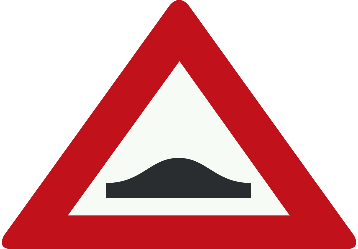 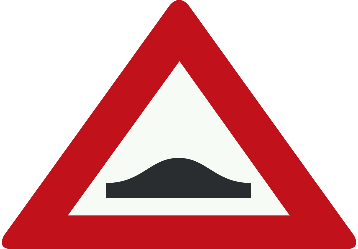 veiligheid (van wie?)schade voor auto’sirritantA lot of people carry guns In America. They often do this for their own safety. Give your opinion on this. Think of: 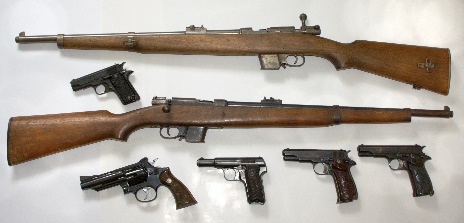 hoeveelheid geweldde rol van de politiegevaren (voor wie?) Some people argue that animals should enjoy certain rights in the way that human beings. What do you think about the concept of animal rights? 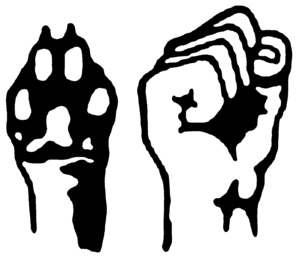 testen voor medicijnendieren minder belangrijk dan mensenbescherming voor uitstervenSome people blame foreigners for things like crime and unemployment. Give your opinion. Don’t forget to mention why most of them are here.mensenrechten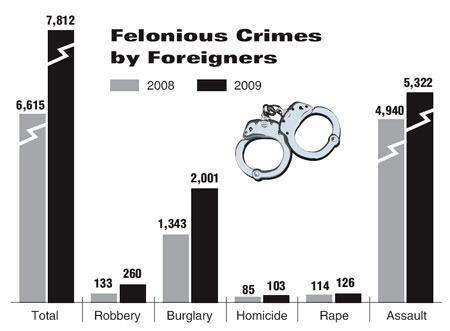 goedkope arbeidskrachten cultuurproblemeninburgeringsproblematiekThe government wants to take the subject of music from the school curriculum because it is too expensive. Say what you think of this. 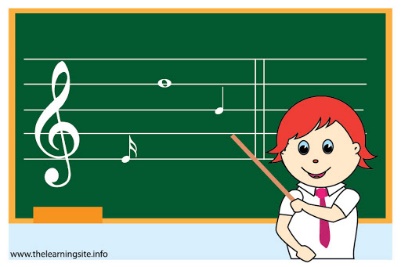 Culturele waarde Zorgt voor afwisseling op schoolBelangrijke uitlaatklep voor emotiesTerrorism has become a topical subject. Discuss what you think causes it and what could be done to prevent it. 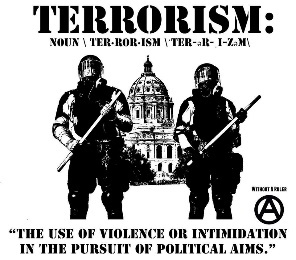 Strenge controleExtreem godsdienstige instellingOorlogen uit het verledenCrime and punishment. It is often said that punishments nowadays are not severe enough. Explain the situation in your country and give your opinion. Use the following aspects: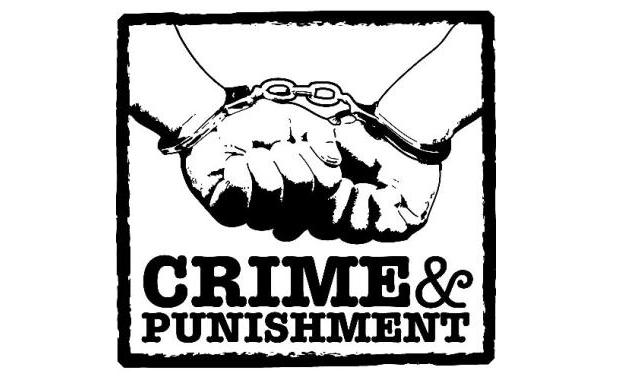 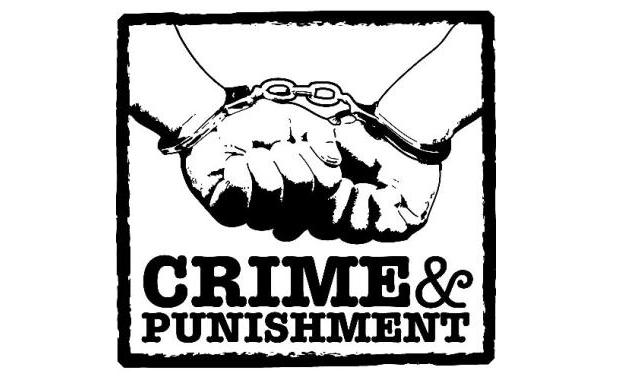 Verschil jeugd en volwassenenVerschillende soorten misdaadGevangenisstraf - taakstrafPicture based discussion: Generations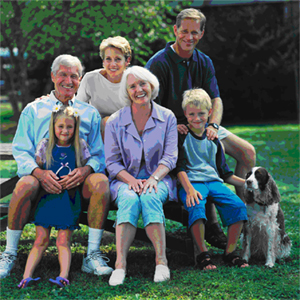 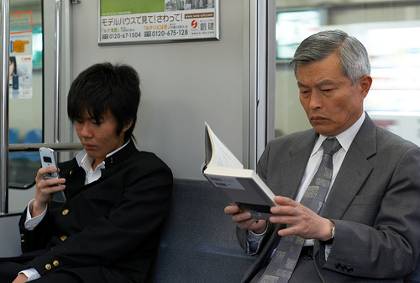 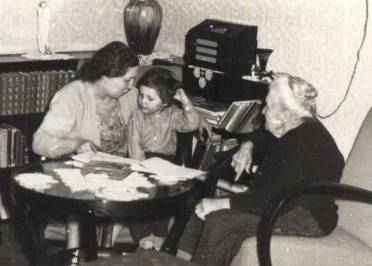 Picture based discussion:  Health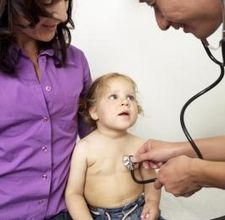 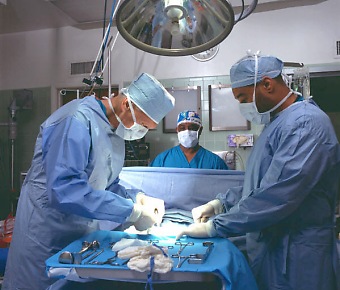 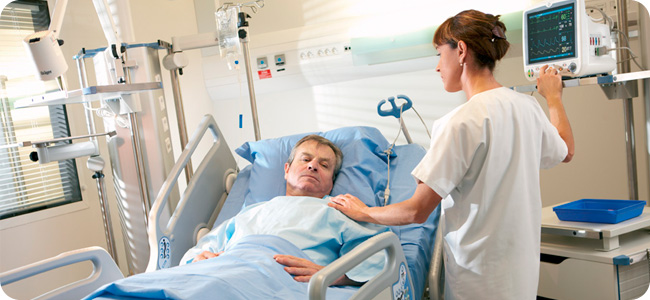 Picture based discussion: The Environment- Waste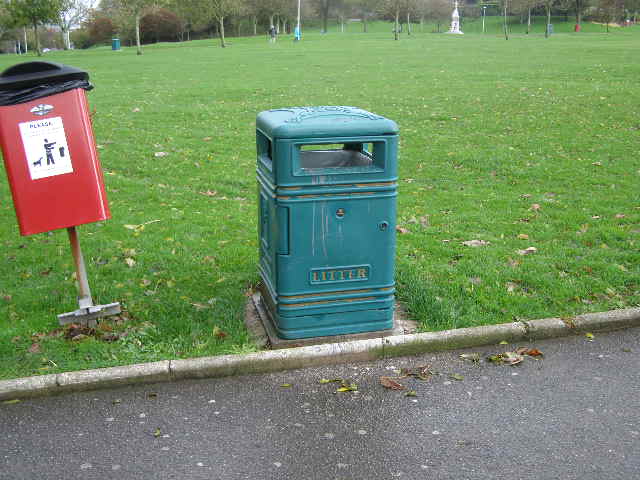 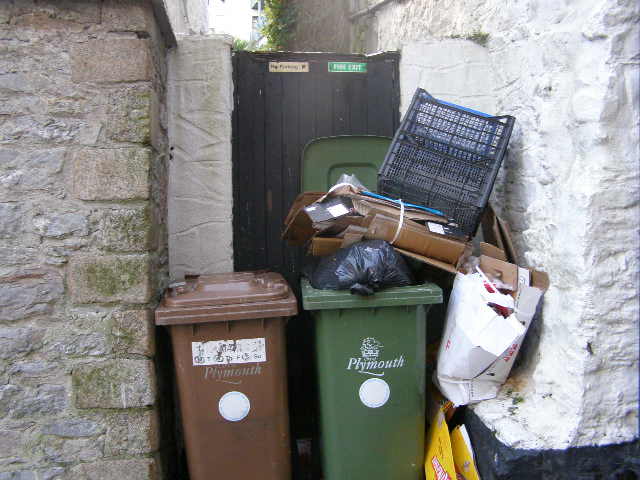 READING PRACTICE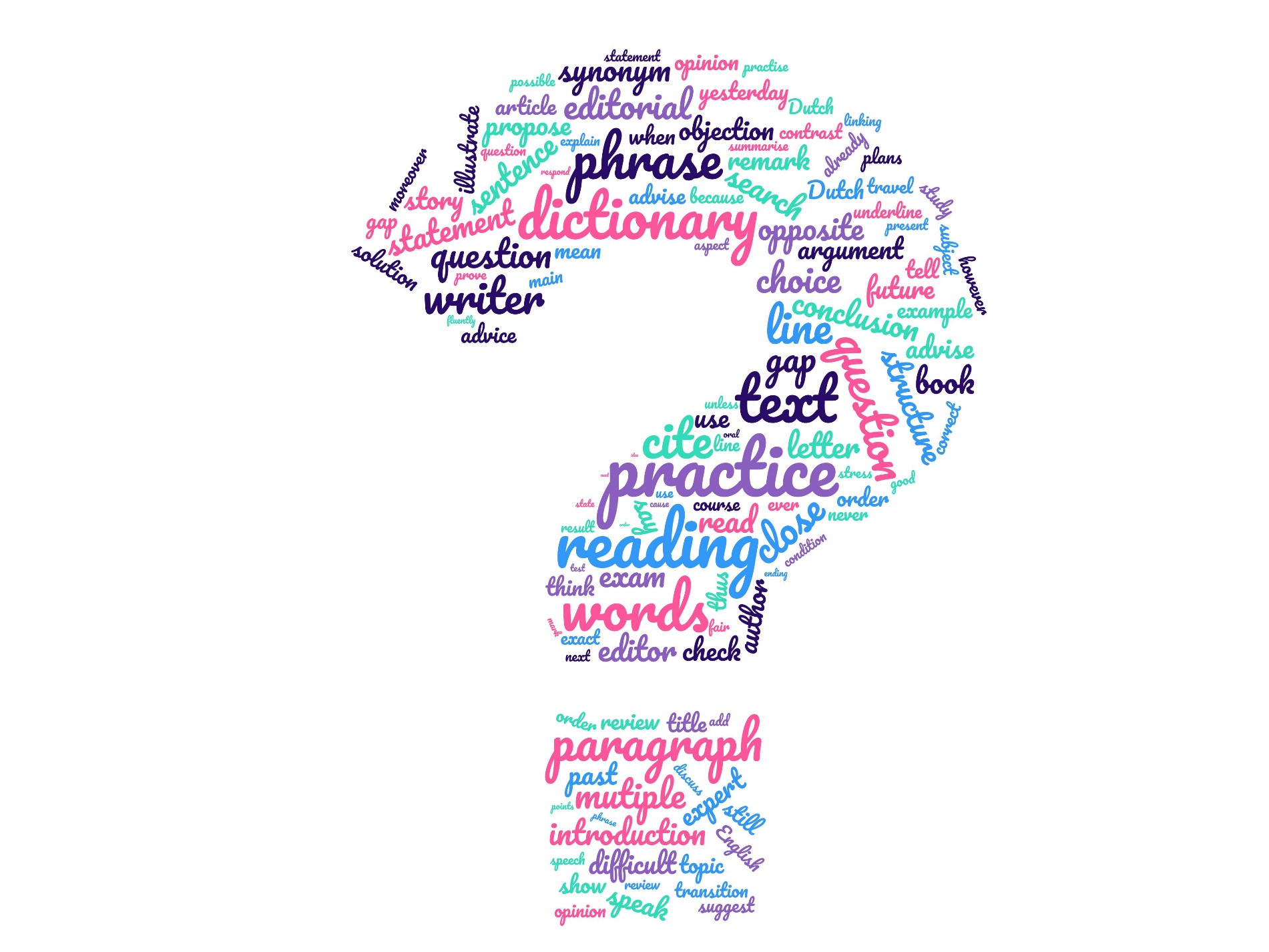 Examencursus Moderne Vreemde Talen: ENGELSStap-voor-stap instructies:Lees de titel (+ ondertitel), eventuele introductieregels. Kijk naar het plaatje + onderschrift.Lees vervolgens niet eerst de hele tekst, dit kost te veel tijd. Ga meteen naar de eerste vraag. Lees goed wat er staat!Onderstreep de woorden waar de vraag over gaat in de tekst. Als het om meer dan 1 regel gaat, zet dan een streepje voor de regels. Dit helpt je focussen op het stuk tekst waar het om gaat.Lees dan de tekst vanaf de vorige vraag tot en met het stuk van de nieuwe vraag. Lees dus ook tussenliggende alinea’s, zelfs als daar geen vraag over gesteld wordt. Als er geen vraag over een alinea gesteld wordt, wees dan op je hoede! Dit is een typisch Cito-trucje. Die alinea is wel belangrijk!Ga terug naar de vraag, en bekijk per antwoord of je die woorden of het idee / gevoel dat in dat antwoord verwoord wordt uit de tekst kunt halen. Zo niet, streep dan het antwoord door en ga naar het volgende antwoord.Als je zo alle antwoorden af bent gegaan, hou je vaak 2 antwoorden over: het goede en het bijna goede. Lees de vraag en eventueel de tekst nog eens goed door. Hoe meer woorden kloppen, hoe beter. Als de vraag is ‘wat is de kern van de alinea’ en er is 1 zin over geld, en 3 over ruzie in het gezin, dan is ‘gezinsproblemen’ beter dan ‘financiële zorgen’.Ga zo één voor één de vragen af. Probeer steeds de grote lijn van het artikel en de mening van de schrijver in je hoofd te houden, zodat je geen tegenstrijdige antwoorden geeft. Zodra je merkt dat een (type) tekst erg moeilijk is, kun je die beter eerst overslaan. Je kunt beter de makkelijkere teksten rustig en goed gedaan hebben, en die punten binnenhalen. Als je dan nog tijd over hebt, doe je de moeilijke tekst. Vergeet niet om aan het eind bij meerkeuze vragen die je hebt overgeslagen in ieder geval iets in te vullen. Verder is het belangrijk op de volgende punten te letten:De verbanden tussen alinea’s en zinnen. Zorg daarom dat je de voegwoorden en signaalwoorden goed kent. Die woorden zijn de ‘richtingaanwijzers’ in de tekst. Ze geven aan wat je kunt verwachten in een volgende zin of alinea, en dat vergroot je begrip van de tekst.Interpunctie. Leestekens zoals ? ! ‘ ‘ ; : zijn net als voegwoorden belangrijke richtingaanwijzers in een tekst.Ironie. Ironie is spot in het algemeen. Je herkent ironie aan: heel positieve woorden in een negatief stuk tekst een onderwerp dat er met de haren bijgesleept wordt soms, een vraag aan het eind van de tekst.Positief / negatief. Als je de betekenis van een woord niet kent, kun je vaak wel reden of het een positief dan wel een negatief geladen woord is. Hiermee kom je vaak al een heel eind. Let ook op voorvoegsels, als a-, im-, miss-, non-, un-, dis,-il-,e.d. .Let op kernwoorden in de antwoorden die niets met de tekst te maken hebben of veel te sterk zijn, bv: only, never, always, Dit duidt er in de meeste gevallen op dat het antwoord fout is. Let, als je woordenschat dat toelaat, op synoniemen. In het goede antwoord staan vaak synoniemen van de woorden uit de tekst.Probeer je woordenboek zo weinig mogelijk te gebruiken. Dit kost teveel tijd. Denk in termen als positief en negatief, of probeer de betekenis met behulp van Nederlands of een andere taal af te leiden. Beperk je woordenboekgebruik zo veel mogelijk tot woorden in de antwoorden die je echt moet weten woorden uit de tekst die je moet weten om een open vraag in het Nederlands te kunnen vertalen. Vergeet nooit tussenliggende alinea’s te lezen, ook als er geen vraag over gesteld wordt. Soms zijn ze gewoon nuttig om de grote lijn vast te houden, soms staat daar juist het antwoord. Zo zie je het verschil: Kijk naar 2 opeenvolgende vragen.Als de ene vraag is: ‘Kijk in alinea   en de volgende ‘Wat is de kern van alinea 5?’, dan is alinea 4 belangrijk voor de grote lijn.Maar als de ene vraag is ‘Kijk in alinea  en de volgende is een geciteerd zinnetje met daarachter (al. 5)dan staat het antwoord waarschijnlijk in alinea 4. Ze zeggen niet dat je in alinea 5 moet kijken voor het antwoord. Ze zeggen alleen dat daar dat zinnetje staat.Durf het overgebleven antwoord te kiezen. Als je de rest hebt weggestreept, moet het overgebleven antwoord goed zijn, ook al weet je de precieze betekenis niet. (Zijn de woorden die je niet weet soms synoniemen van de woorden in de tekst?)En: de eerste keus is vaak de beste! Let daar eens op bij het oefenen. Mocht dat bij jou ook zo zijn, vertrouw dan op jezelf en ga aan het eind van je examen niet meer veranderen.SCHEMA 1: Stappenplan voor het achtergrondartikelStap 1: Introductie van het onderwerpMogelijkheid 1.   Wordt er gevraagd: Wat is de kern van alinea 1?Wat te doen: alinea 1 doorlezen en link leggen met titel en plaatjeMogelijkheid 2.  De vraag is een open vraag.Wat te doen: Dan weet je dat de titel moeilijk is!! Haal dan informatie uit de vraag en leg een link met de titel en plaatjes.Stap 2: Zijn er argumenten te vinden?VOOR           	------------------- maar,TEGEN         		toch ------------------- ( = tegenargument) ----------------------Stap 3: De expert (= de persoon die op de hoogte is) : wat is zijn rol?Je moet dan twee dingen opzoeken: 	- Wat zegt hij? 	- Aan welke kant staat hij?LET OP: DE REST IS ONZIN Een typische expertvraag is: Wie uit de tekst zijn het met elkaar eens?Stap 4: Het verschil tussen voorbeeld en omgekeerde voorbeeldvraag   Een voorbeeld: de vraag kan luiden: Met welk woord begint de zin?In het antwoord kan dan staan: 	Engels: thusBv: 	de vraag kan luiden: Wat doet de schrijver in dit fragment?Het antwoord is heel vaak: illustreren = een voorbeeld geven Bv:	In de vraag kan gevraagd worden: Wat zijn de verschillende mogelijkheden?Het antwoord is heel vaak: 'it illustrates 'Let op signaalwoorden die een voorbeeld aangeven: for instance, to illustrate, to showOmgekeerde voorbeeldvraag: wat wil de schrijver met dit voorbeeld laten zien?Als er gevraagd wordt: Geef de kern, de hoofdgedachte weer…./ Wat is de kern van..?  Dan, voor je gaat antwoorden: ALLE VOORBEELDEN SCHRAPPENSCHEMA 2: Stappenplan voor ABCD (= multiple choice) tekstenStap 1:  Kijk naar de titel en het plaatje en lees de intro van de tekst. Nu ben je bezig met lezen om DE GROTE LIJN te zien.Stap 2:Lees eerst de vraag !Aanstrepen in de tekst: zin of alinea(’s) die in de vraag wordt (worden) genoemd.Heb je een hele alinea/alinea’s onderstreept? >> Dan is het antwoord te vinden ergens in het geheel van die alinea (voorbeeld 1).Heb je een zin onderstreept?      >> Dan is het antwoord te vinden in de rest van de alinea waarin je de zin onderstreept hebt, dus de tekst die volgt op de onderstreepte zin. Wat willen ze weten? Vertaal hiervoor de vraag in je hoofd. Streep signaalwoorden aan en kijk goed naar een: !Lees dan de tekst door!Stap 3:  ‘Onzin’ antwoorden eruit gooien.Stap 4:  Vraag je af………Hoe vaak komt het antwoord voor in het aangestreepte deel?Let op: vaak is 1 x niet genoeg. Het antwoord komt vaker voor.Kloppen alle elementen?  Bij lange zinnen, de zin in stukjes hakken!Als de elementen niet kloppen, dan gewoon schrappen.Sterke bijv. nw. maken antwoorden vaak fout, bv false, more, only, solely, most, conclusively.Past het antwoord in de grote lijn? Dus, hoort het bij de toon van de tekst, bij het plaatje, bij de titel?SCHEMA 3: Stappenplan voor gatenteksten Stap 1:Kijk naar de titel, het plaatje, de intro en probeer →  DE GROTE LIJN  te herkennen.Stap 2:Lees de tekst tot het gat en lees 1 zin extra erachterStap 3:Let vervolgens op de signaalwoorden in de alinea :  enkele voorbeelden:Dus , omdat …….	Deze woorden geven de reden aan voor het gat ( so  /  because )Maar …….		Dit woord geeft het tegenovergestelde van het gat aan    (but)Dus …….	Dit woord ( = zo, op die manier) geeft voorbeeld voor het gat    (so  /…)…….….:           De dubbele punt : Na de dubbele punt staat de inhoud van het gatStap 4: Probeer de antwoorden in te delen in positieve en negatieve antwoorden. Dit is ook goed om de grote lijn te blijven zien. Vraag je bijvoorbeeld af: Aan welke kant staat de expert, degene die het weet? Aan de negatieve kant of aan de positieve kant?Stap 5 :Probeer je te richten op tegenstellingen in de antwoordenA: Groot	←B: LeukC: Klein	←D: Koud Stap 6:Als het moeilijk blijft, probeer je te gokken op de grote lijn. Je vraagt je af: Wat past in de grote lijn van de tekst? Je hebt altijd 70% kans.SCHEMA 4: BeweringsvragenHerkennen van de vraag: de antwoorden zijn genummerd (1,2,3,4 …5, 6)Voorbeeld: Geef van elk van de volgende beweringen over ..... aan of deze wel of niet overeenkomt met de inhoud van alinea's 5, 6 en 7.Lees eerst de antwoorden en streep je zoekterm aan:Namen (eigennamen, bedrijven, merken), plaatsen (landen, steden)Hoeveelheden (de meerderheid, een kleine groep) en tijdsaanduidingen (vandaag de dag, in het begin)‘internationale’ woorden (discriminatie, autoriteit, informatica)Heb je geen van de bovenstaande 3 punten: dan zoek je naar wat jij herkent.Let op: bij signaalwoorden staan antwoorden!Kom je er echt niet uit? Slim gokken:Staan er woorden in de bewering die antwoorden fout maken?Past het in de GROTE LIJN?Overige StappenplannenBrievenIngezonden brieven hebben doorgaans een vaste vorm, die erg helpt. Aanhef,Aanleiding voor de brief (in uw krant van 12/8 stond een artikel over…)Schrijver heeft er verstand van want (hij/zij heeft die betreffende baan ook)Argumenten kunnen al heel zinvol zijnConclusie is het belangrijkst!Dus, focus op de tweede helft van de brief!Stellingen matchen met tekststukjesDit kan de vorm hebben van:Alinea’s waar de tussenkopjes bij moetenInterview waar de vragen bij moetenBrieven waar de mening(en) die ze vertegenwoordigen bij moetenExperts die met hun uitspraak gecombineerd moeten wordenTieners die over een bepaald onderwerp gevraagd worden: wie zegt wat?In alle gevallen: dit een GROTE LIJN vraag.Lees 1 stukje tekst, let op signaalwoorden, kijk waar ze het ongeveer over hebben. Lees dan de stellingen: welke gaat over ongeveer hetzelfde? Als het er maar 1 is: dat is het antwoord. Zijn het er twee: lees dan het stukje nogmaals, ook tussen signaalwoorden. Kijk dan wat het best erbij past. CiterenAls in de vraag staat: citeer...... de 1e twee woorden van het zinsdeel:Dan is het een lange zin.Begin dan bij : , - ; - : - signaalwoord of ‘dat’ ... de 1e twee woorden van de zin of het zinsdeel:Dan neem je altijd de hele zin... de 1e twee woorden van het tekstgedeelteDan is het meer dan 1 zin.Als in de vraag staat dat je het hele citaat moet geven,Dan neem je maximaal 10 woordenKort je citaat in tot die lengte, knip in de zin bij:  , - ; - : - signaalwoord of ‘dat’Signaalwoorden FunctiewoordenBasiswoordenHieronder vind je de zogenaamde ‘basiswoorden’ Engels. Deze lijst is gemaakt op basis van de examens van afgelopen jaren. De woorden die hier staan komen daarin relatief vaak voor. Wanneer je aan je woordenschat wilt werken in voorbereiding op je examen, kun je deze woordenlijst leren. Om het leren gemakkelijker te maken, zijn de woorden in categorieën ingedeeld.Let op, Engelse woorden kunnen vaak op meer dan een manier gebruikt worden. Bijvoorbeeld als werkwoord en als zelfstandig naamwoord. Bijvoorbeeld:A regret = iets waar je spijt van hebtTo regret = spijt hebben vanOok kun je van een zelfstandig naamwoord met vaste voor- of achtervoegsels weer andere woorden maken, die wel allemaal ongeveer hetzelfde betekenen. Kijk dus, voor je een woord gaat opzoeken, of dat kan.Regret – regrettable, regretfully = het heeft allemaal met spijt te maken. Als je dus een stuk van een woord herkent, kun je daar heel veel aan hebben.Een paar veel gebruikte achtervoegsels:less	= loos, zonderruthless	= meedogenloosFlawless	= foutloosUseless	= nutteloosEffortless	= zonder inspanning (wij hebben niet altijd een woord met -loos erachter!)Able	= -baar, je kunt er dit of dat mee doenAvailable	= beschikbaarRegrettable	= betreurenswaardigReadable	= leesbaarProfitable	= winstgevendAssignmentNote/scoreNumber of pointsAssignmentNote/scoreNumber of pointsPractice formal email0 - 40bookreportaverage14,1 - 61merit26,1 - 72distinction37,1 - 83In time +18,1 - 104Book-film reportaverage1merit2Practice essay0 - 40distinction34,1 - 61In time +16,1 - 72Vlogaverage17,1 - 83merit28,1 - 104distinction3In time+1Short storyaverage1Reading out loudrefer0merit2average1distinction3merit2In time+1distinction3In time+1Totaal 28 ptDo’sDon’tsChoose a good subject lineUse humour and sarcasmUse a formal salutationUse informal language and punctuationIntroduce yourself and your subjectUse emojisMake paragraphs Be negativePay attention to cultural differencesUse fancy fonts or formattingCheck and recheck spelling and grammarUse coloured fontsCheck and recheck your attachmentsUse a conversation closerMake a signature blockSalutations first contactSalutations after several email exchangesDear Mr. Jones,Hi James,Dear Ms. Smith,Good morning/afternoon,Dear Jamie Fox, (can be man/woman)Dear team,Dear Sir/Madam,Hi All,To Whom It May Concern:Hello,Dear Recruiter,Dear Abby,Dear Hiring Manager,Dear HR Manager/ Personnel Manager,Closing remarks without follow-upClosing remarks with follow-upThank you for your patience and cooperationI will send you additional informationThank you for your considerationI look forward to receiving your inputIf you have questions or concerns, do let me knowI look forward to your replySimplest, most used/formalSlightly more personalMore personal, you know the recipient wellSincerely,Best regards,Warm regards,Regards,Cordially,Best wishes,Yours truly,Yours respectfully,With appreciation,Yours sincerely,Signature blockwith companySignature blockwithout companyMind the phone numberFirst + last nameFirst + last name+31 6 12345678   OROccupation + company0031 6 12345678Phone numberPhone numberEmail addressEmail addressIntroductionI am writing in order to ….I am writing in connection with …. (the article/editorial/report)I am writing to ask/inquire about…I read/found your advertisement in …. and would like to…Describing problemsI would like to complain aboutI am afraid I have to make a complaintOffering solutionsOne possible way to solve this problem isAn alternative solution to this problem isExpressing doubtI am not quite sure ifIt is not clear to me ifExpressing interestI am interested inI have been looking for …. for a long timeI was very interested in your article/presentation/editorialMaking a requestWould it be possible for you toI am writing to ask for adviceI wonder if I could ask you to/forI would be very grateful if you couldMaking suggestionsI think we shouldI would suggest/recommend organizingIt would be a good idea toa / an an - gebruik je als het volgende woord in de uitspraak met een klinker begint (a,e,i,o,u). a - gebruik je in de andere gevallento / tootoo = te / ookto = om te/ naartoe/ het hoort bij het werkwoordAdverbs of frequency:always, usually, seldom, etc.Sentences with one verb (except for `be’).In front of the main verb. (They never sleep outside.)Sentences with two or more verbs.in front of the last verb. (She has already seen the film.)Sentences with one verb (`be`)Behind forms of `be`. (He is always late.)Place and TimePlace before Time at the end of a sentenceI went to Amsterdam yesterday.Time can also be placed at the beginning of a sentenceYesterday I went to Amsterdam.pluralGeneral rule: word+s			     book - booksEnding in a ‘sis’-sound: word+es		     watch - watchesEnding in consonant +y: word (–y)+ies,        baby – babiesBut:                boy – boysEnding in –f/-fe: word (-f/fe)+ves                   thief – thievespluralIrregular forms:                                             foot - feet                                                                           man - men                                                                            woman - women                                                                            mouse - mice                                                                            fish - fishGenitive‘s for people, animals and time expressionsThe cat’s house, my parents’ car, yesterday’s paperof for objectsthe roof of the housePRIVATE LANGUAGE SCHOOLSeeks full-time teacher of EnglishAnd French as a foreign language.Top salary for top qualifications.Apply to the director: Mr H. Jones,h.jones@TELI.esTHE ENGLISH LANGUAGE INSTITUTE,Corso España, Madrid 4, SpainWhatHow What is itWhat is itWhat is itConventions and form2 ptsNo / not the right salutation No / wrong subject line No /wrong closing remark No / wrong signature blockNo paragraphsPay attention to the do’s and don’tsNo / not the right salutation No / wrong subject line No /wrong closing remark No / wrong signature blockNo paragraphsPay attention to the do’s and don’tsNo / not the right salutation No / wrong subject line No /wrong closing remark No / wrong signature blockNo paragraphsPay attention to the do’s and don’tsContents 2 ptsDo you have all the points which are mentioned in the assignment? The more you miss, the fewer your points will be.Do you have all the points which are mentioned in the assignment? The more you miss, the fewer your points will be.Do you have all the points which are mentioned in the assignment? The more you miss, the fewer your points will be.Language8 ptsWord useGrammarSpelling/punctuationWrong/missing wordAll grammar mistakesAll spelling/punctuation1 mistake½ mistake¼ mistakeTone1 ptIs it formal and polite enough?Is it formal and polite enough?Is it formal and polite enough?IntroductionHooks the reader and captures his or her attentionContains the thesis/topic sentence of the essayBriefly states 3 advantages/disadvantages which will be explained in the body of the paperBodyContains 3 fully developed paragraphsOne paragraph to support each advantage/disadvantage stated in the introduction, in the same orderYour strongest argument firstEach paragraph contains a single, declarative topic sentence and at least 3 or 4 supporting detail sentencesTransition words and phrases help move the reader from one idea to the nextalsoin additionanother reason, etcConclusion Brings closure to the essayBriefly restates the advantages/disadvantages (without repeating the exact words in the introduction)Must (!) end with a strong statement or an appeal to the emotionsIntroductionHooks the reader and captures his or her attentionBoth sides of the opinionYour opinionBriefly states 3 reasons which will be explained in the body of the paperBodyContains 3 fully developed paragraphsOne paragraph to support each reason stated in the introduction, in the same orderYour strongest argument firstEach paragraph contains a topic sentence and at least 3 or 4 supporting detail sentencesTransition words and phrases help move the reader from one idea to the nextalsoin additionanother reason, etcConclusion Briefly sum up the reasons (without repeating the exact words in the introduction)Must (!) point out solution or call for action, giving the reader a sense of endingAdditionSequenceConsequenceContrast Above all,Furthermore,In addition,Likewise,Moreover,Not only – but alsoSimilarly,Firstly,Secondly,To begin with,Another reasonAnother advantageFinally,Lastly,Therefore,As a result,Consequently,Because of that,Because ofsoOn the one hand,On the other hand,Nevertheless,However,AlthoughInstead ofIn contrast,DespiteOpinion ReasonConditionSummary (In my opinion,)In the opinion of,(Un)fortunately,Certainly,Obviously,Of courseSinceDue toOwing toIn order toBecauseIfUnlessWhetherProvided thatIn conclusion,To conclude,Taking all these points into consideration,All things considered,In short,To sum upArticlesConjunctionsPrepositionsa, an, theExamples:and, or, but Examples:in, with, by, of, onbandContent organisation and task responseCoherence and cohesionGrammatical range and accuracy (x2)Lexical range and accuracy20Fully addresses all parts of the taskNo errors in structure:Good introduction and conclusionThesis/opinion clearGood original titleGood topic sentencesSequences information and ideas logicallyUses a variety of cohesive devices without error (min 4)Skilfully manages paragraphingArguments well worked outUses a wide range of structures with accuracyRare minor errors occur only as ‘slips’Shows proficiency level (C1)Uses a wide range of vocabulary naturally Rare minor errors occur only as ‘slips’Formal language used everywhereShows proficiency level (C1) = Grade 1115The structure is generally correct but not completelyPresents and supports main ideas although the conclusions may become unclear or repetitiveOpinion/thesis is present but not very clearOnly two good topic sentencesUses a range of cohesive devices appropriately although there may be some under-/over-use (3)May not always use referencing clearly or appropriatelyMinor errors in cohesive devicesUses a sufficient range of structures with accuracyHas good control of grammar and punctuation but makes a few errorsProduces frequent error-free sentencesShows advanced level (B2)Uses an adequate range of vocabulary Attempts to use less common vocabulary but with some inaccuracyMinor errors or informal languageShows advanced level (B2) = Grade 1010More than one error in essay structureSome parts of the task may be over-generalised and/or supporting ideas may lack focusPresents some main ideas but they are difficult to identify and may be repetitive, irrelevant or not well-supportedOne argument not well worked outUses basic cohesive devices but inaccurately or repetitively (2)Presents information and ideas but not arranged coherentlyUses only a limited range of structuresAttempts complex sentences but these are often incorrectMay make frequent grammatical errors and punctuation may be faultyOnly intermediate structures are used (B1)Uses a limited range of vocabulary but this is minimally adequate for the taskMay make noticeable errors in spelling and/or word formation that causes difficulty for the readerShows intermediate level (B1) = Grade 8/95Hardly any structureNo originality at all in the titleOpinion/ thesis statement very unclear or hardly recognizableOne good topic sentenceTwo arguments not well worked outHas very little control of organisational featuresDoes not organise ideas/ wrong order paragraphingOne cohesive device usedAttempts sentences forms but errors in grammar and punctuation predominate and distort the meaningOnly pre-intermediate structures are used (A2)Uses a limited range of words and expressions not adequate for the taskErrors may severely distort the messageShows pre-intermediate level (A2) = Grade 70No structureNo titleNo opinion/thesis statement presentNo good topic sentencesThree arguments not well worked outNo organisational featuresIncomplete/no /wrong paragraphingNo cohesive devices usedGrammar is so faulty that it hardly makes any senseLots of faulty punctuationOnly elementary level structures are used (A1)Uses a very limited range of words and expressionsNative speakers cannot understand what is meantShows elementary level (A1) = Grade 6HookEngage your reader with a Hook:Rules of threeDefinition of a wordAnalogyDescribe a sceneFamous quoteFact or statisticSong lyricsInteresting sentenceOverviewProvide an overview of the topic of the paper. State any needed background information. Provide an overview of the topic of the paper. State any needed background information. ThesisState your position/argument. 	                  Do NOT use first person List your 3 talking pointsState your position/argument. 	                  Do NOT use first person List your 3 talking pointsSummarySummarize your points from paragraph 2, 3 and 4. Do NOT introduce new arguments/reasonsThesis/opinionRestate your thesis statement / repeat your opinion in different wordsClosing sentenceYou MUST choose a closing sentence that gives the reader something to think about or call them to actionIn persuasive/opinion essay you can provide a solutionName student:Selected wordsPronunciation underlined wordsGradeTextSelected wordsPronunciation underlined wordsGrade	“It’s about your rowing, I suppose,” said the Rat, with an innocent air. "You're getting on fairly well, though you splash a good bit still.”“O, pooh! boating!” interrupted the Toad, in great disgust. “I’ve given that up long ago. No, I’ve discovered the real thing, the only genuine occupation for a lifetime. I propose to devote the remainder of mine to it. Come with me, dear Ratty, and your friend also, and you shall see what you shall see!”He led the way to the stable-yard and there, drawn out of the coach-house, they saw a gipsy caravan, shining with newness, painted a canary-yellow picked out with green, and red wheels.“There you are!” cried the Toad, straddling and expanding himself. “There’s real life for you. The open road, the dusty highway. Here today, up and off to somewhere else tomorrow! Travel, change, interest, excitement! The whole world before you. And mind, this is the finest cart of its sort that was ever built. Come inside and look at the arrangements. Planned ‘em all myself, I did!”rowinginnocentthoughinterruptedoccupationremainderstable-yardcoach-housegipsystraddlingexpandingtheexcitementcartarrangements□□□□□□□□□□□□□□□Name student:Selected wordsPronunciation underlined wordsGradeTextSelected wordsPronunciation underlined wordsGrade	Except for the  - and they are twenty miles off - the city of  presents nothing extraordinary. Edged rather than washed by the river , it trails for a couple of miles along the bank, scarcely distinguishable from the rubbish it deposits so freely. There are no bathing steps on the river front, as the  happens not to be holy here; indeed there is no river front, and bazaars shut out the wide and shifting panorama of the stream. The streets are mean, the temples ineffective, and though a few fine houses exist they are hidden away in gardens or down alleys whose filth deters all but the invited guest. Chandrapore was never large or beautiful, but two hundred years ago it lay on the road between , then imperial, and the sea, and the fine houses date from that period. The zest for decoration stopped in the eighteenth century, nor was it ever democratic. In the bazaars there is no painting and scarcely any carving. The very wood seems made of mud, the inhabitants of mud moving. So abased, so monotonous is everything that meets the eye, that when the  comes down it might be expected to wash the excrescence back into the soil. Houses do fall, people are drowned and left rotting, but the general outline of the town persists, swelling here, shrinking there, like some low but indestructible form of life.milesextraordinaryedgedcoupledistinguishabledepositsbathingineffectivethoughalleysdeterszestscarcelyabasedmonotonousexcrescenceindestructible16.17.□□□□□□□□□□□□□□□□□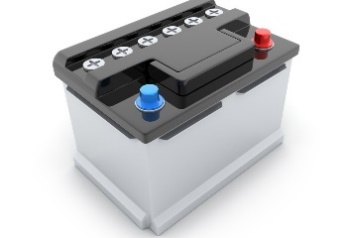 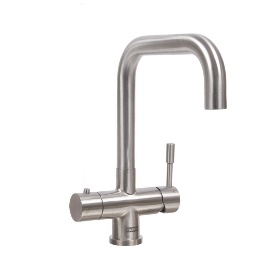 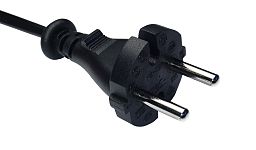 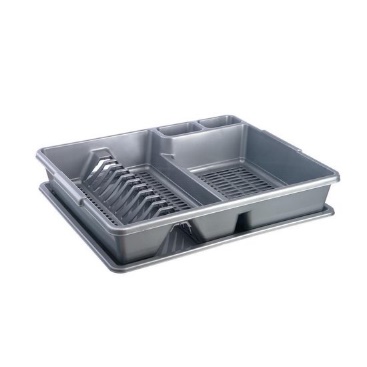 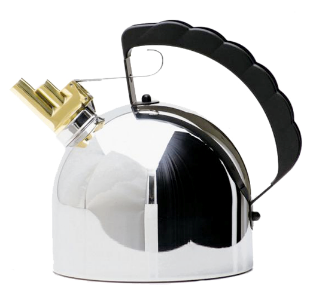 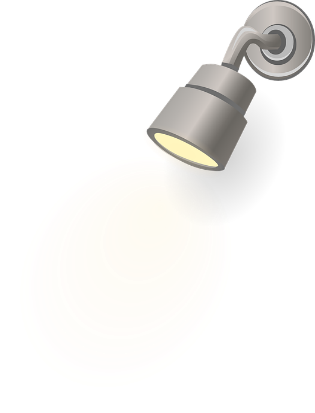 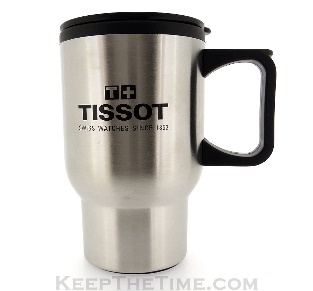 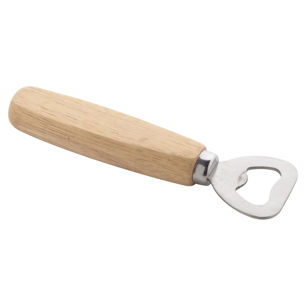 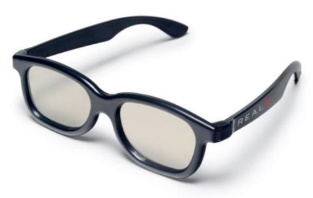 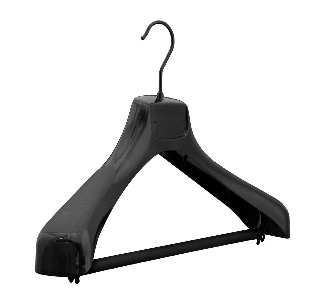 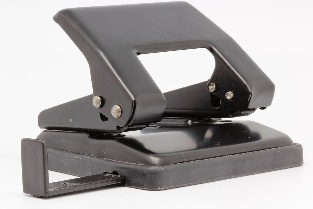 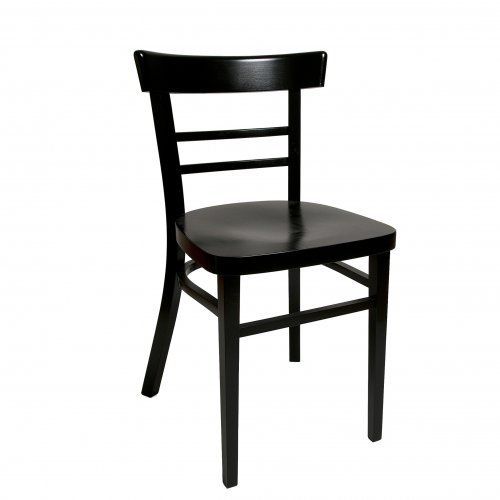 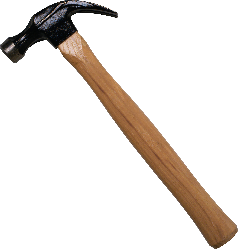 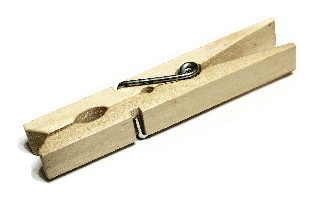 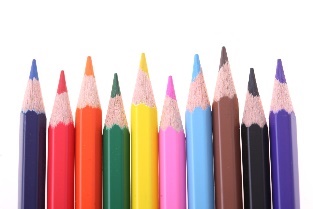 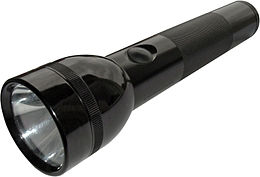 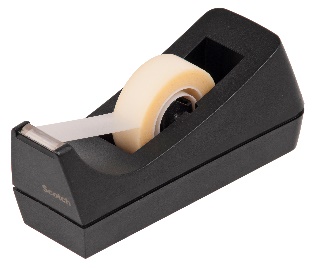 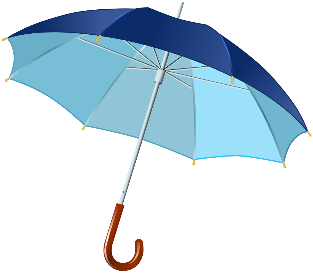 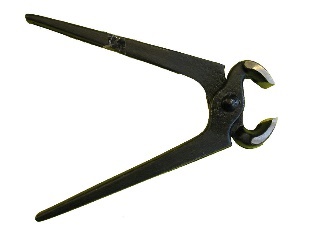 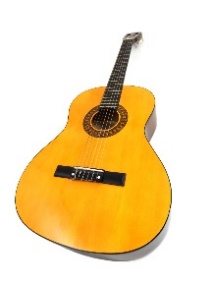 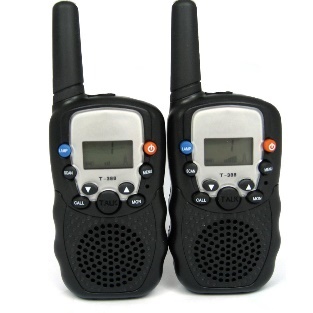 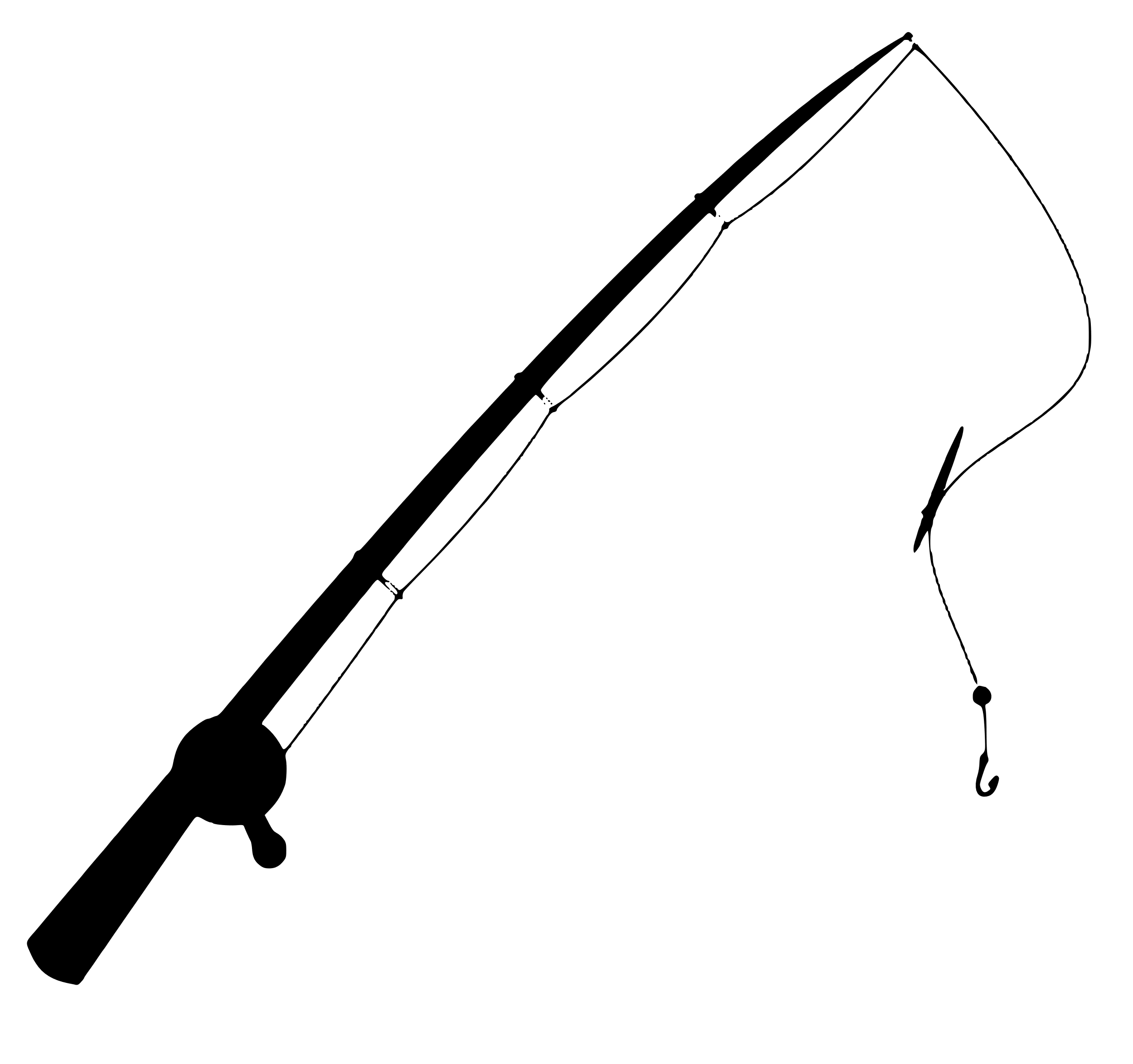 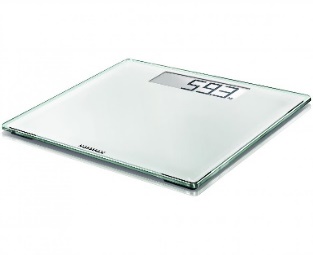 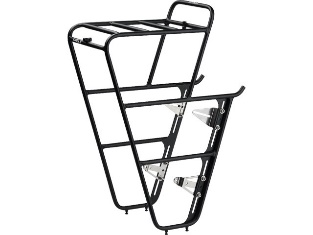 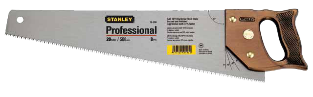 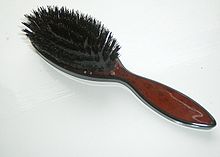 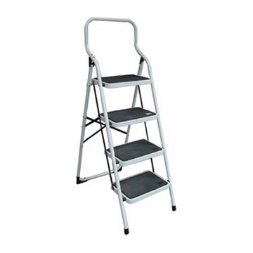 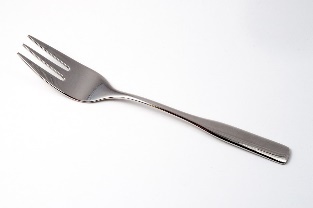 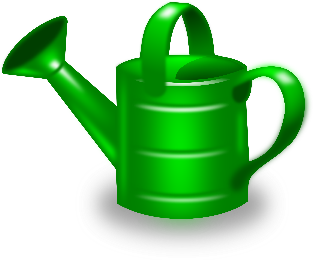 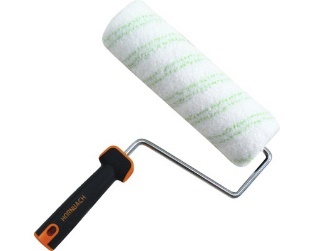 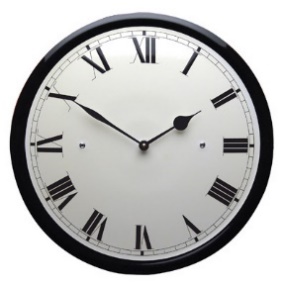 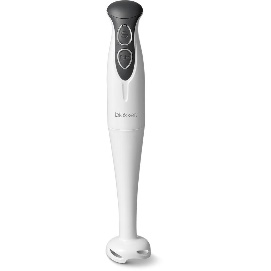 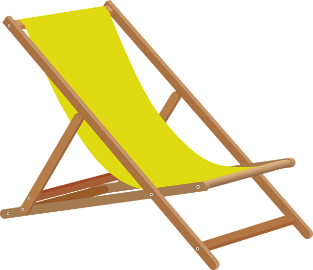 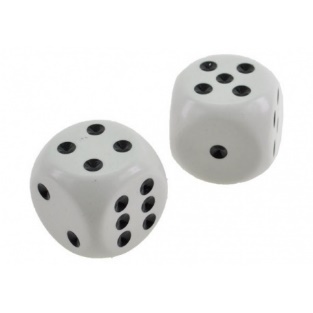 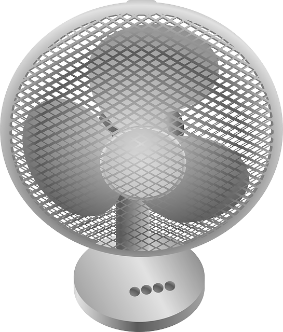 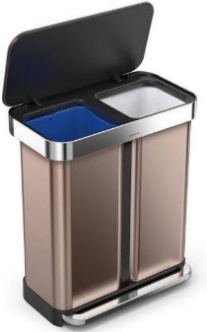 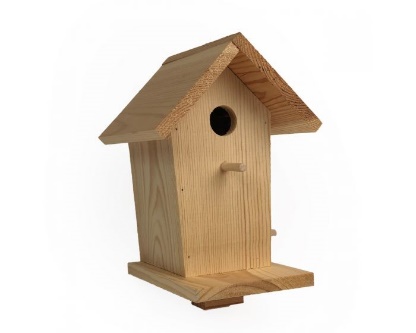 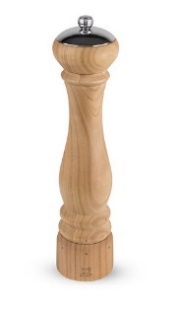 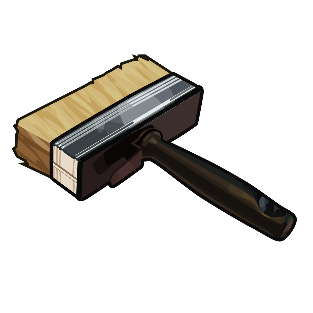 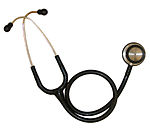 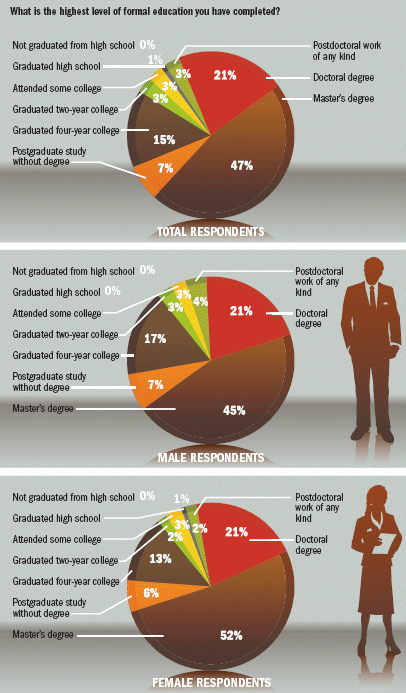 Picture Based Discussions EducationQUESTIONS:How important is education?Is the quality of education decreasing?Is education in your country good?Does your government care about education? Explain.What makes a good student?What makes a good teacher?Is cheating ok?Why and how do students cheat?What do you think about e-learning?What do you think of the idea of lifelong education?Would you like to work in education?Which is better - a mixed or single sex school?What do you think Mark Twain meant when he said, “never let school interfere with your education”?
GLOSSARY:attend,  bachelor’s degree, boarding school, cheat, co-educational, cram for a test, drop a class, enroll, freshman/ sophomore / junior / senior, fail, forget, graduate (from), junior high school, kindergarten, learn by heart, major (in), masters degree, midterm exam, nursery, online course, pass, primary school, qualifications, register for, remember, retake, revise, secondary school, semester/term, skip class, subjects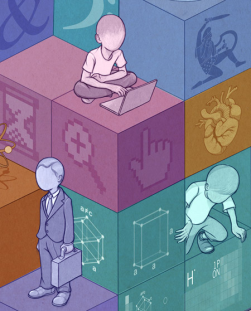 Uitbreiding / opsommingUitbreiding / opsommingalsoookanden, vooral belangrijk als het aan het begin van de zin staat.as well asevenalsbesides,*bovendien (met komma!)He was late. Besides, he did not do his work.both …. and …Zowel …. Als …EvenZelfs (a, b, zelfs c)first, second, thirdeerste, tweede, derdefurthermorebovendienin additionbovendienindeedsterker nog (2e argument = meer van ’t zelfde)I like this film. Hugh Grant is good looking.Indeed, he has the most beautiful eyes.in fact*sterker nogHe was angry. In fact, he was furious.moreoverbovendienI like this film. The script is nice. Moreover, Hugh Grant is very good looking.neither …. nornoch … nochnorevenmin (twee dingen niet dus.)He did not speak. Nor did he look at me.not only … but also niet alleen, …. maar ook orofvooral belangrijk als het aan het begin van de zin staat.tooookwhat is morebovendienReden/oorzaakReden/oorzaakafter allTenslotte, per slot van rekeningHe got a promotion. After all, he works hard.assinds, daar, omdatAs you were not there, I left a message.as a result ofals gevolg vanbecauseomdatforwantWe listened carefully, for he brought news of the accident.sincesince it suggestsaangezienaangezien het suggereert …TegenstellingTegenstellingadmittedlytoegegeven (tegenargument)although, thoughofschoon, hoewelWe lost the game, although we did our best.besidesbehalve (zonder komma) Besides you, nobody writes me.butmaarby contrastdaarentegen, als contrastcertainlyweliswaar (met komma, tegenargument)converselydaarentegendespiteondankseither …. or …ofwel …. of ….even sotoch, desondankshoweverechterin fact*Feitelijk, eigenlijk (tegenargument)Je zou denken, …. feitelijk zit het zo ….Let op: in fact kan ook versterking/uitbreiding zijn.He was angry. In fact, he was furious.in spite ofondanksinsteadin plaats daarvanneverthelessdesalnietteminnow*nuof course,natuurlijk (met komma, tegenargument)on the one hand … on the otherenerzijds, anderzijdsrathereerder dan, in plaats vanWould you like to go to the movies?I would rather go to a restaurant.stilltochsure,Sure, today the weather is good, butweliswaar, (met komma, tegenargument)Vandaag is het weer weliswaar goed, maarthen againaan de andere kantto be fairom eerlijk te zijn (tegenargument)true,True, he has some good points, too.weliswaar (met komma, tegenargument)Hij heeft weliswaar ook goede punten.whereasterwijlHe earns a lot, whereas his wife’s income is poor.(mean)while*ondertussen (als in: ondertussen gebeurt het tegenovergestelde)yettochVoorwaardeVoorwaardeifals, indienprovidedmits, op voorwaarde datunlesstenzijTijd / volgordeTijd / volgordebeforevoorearliervroegereventuallyuiteindelijkinitiallyaanvankelijkin the pastin het verledenlaterlaternow*nuoncezodra, toen eenmaalOnce he came home, he changed clothes.once upon a timeop een keer … er was eens …present, present-daynu, tegenwoordig, vandaag de dagtodaytegenwoordig, vandaag de daguntiltotdatGevolg/conclusieGevolg/conclusieas a resultdoor, als gevolg vanconsequentlymet als gevolghencedaarom, zodoendein shortkortomsodus, daaromthat’s whydaarom.He never works. That’s why he failed his exam.thereforedaaromthuszo, op die manier, samenvattendHe shouted. He screamed. He cried. He cursed. Thus did he express his feelings.VergelijkingVergelijkingas ifalsofequallyevenzeer, evenzolikewiseop dezelfde maniersimilarlyop dezelfde manierVoorbeeldenVoorbeeldenfor examplebij voorbeeldfor instancebijvoorbeeldsuch aszoalsWoord komt meerdere keren in de lijst voorWoord komt meerdere keren in de lijst voorVragen die hierbij horenVragen die hierbij horenWhat function is paragraph X meant to serve?How does paragraph X relate to the previous paragraph?How does this phrase relate to the previous phrase?What function is paragraph X meant to serve?How does paragraph X relate to the previous paragraph?How does this phrase relate to the previous phrase?Wat is het doel van paragraaf X?Hoe verhoudt alinea X zich tot de vorige?Hoe verhoudt deze zin zich tot de vorige?Bij al deze vragen gaat het om het verband tussen twee stukjes tekstDuidelijk maken (feiten, arguementen) Duidelijk maken (feiten, arguementen) Omschrijving functieto make clearduidelijk makenEr wordt een situatie beschreven in de alinea waarbij naar één conclusie wordt toegewerkt. Dit is het punt dat de schrijver duidelijk wil maken. to showaantonenEr wordt een situatie beschreven in de alinea waarbij naar één conclusie wordt toegewerkt. Dit is het punt dat de schrijver duidelijk wil maken. to provebewijzenEr wordt een situatie beschreven in de alinea waarbij naar één conclusie wordt toegewerkt. Dit is het punt dat de schrijver duidelijk wil maken. to point outwijzen opEr wordt een situatie beschreven in de alinea waarbij naar één conclusie wordt toegewerkt. Dit is het punt dat de schrijver duidelijk wil maken. Er wordt een situatie beschreven in de alinea waarbij naar één conclusie wordt toegewerkt. Dit is het punt dat de schrijver duidelijk wil maken. Illustreren (voorbeelden)Illustreren (voorbeelden)Illustreren (voorbeelden)to showaantonenIn de voorafgaande alinea (of groter tekstgedeelte) wordt een algemeen punt gemaakt. Dus om het algemene punt duidelijker te maken worddt er ee plaatje in woorden bij gegeven. Bijv. : de gemiddelde temperatuur was laag deze winter. Heel januari waren de straten van Utrecht vol mensen die zich hadden ingepakt met dikke sjaals, mutsen en handschoenen. to illustrateillustrerenIn de voorafgaande alinea (of groter tekstgedeelte) wordt een algemeen punt gemaakt. Dus om het algemene punt duidelijker te maken worddt er ee plaatje in woorden bij gegeven. Bijv. : de gemiddelde temperatuur was laag deze winter. Heel januari waren de straten van Utrecht vol mensen die zich hadden ingepakt met dikke sjaals, mutsen en handschoenen. to give examplesvoorbeelden gevenIn de voorafgaande alinea (of groter tekstgedeelte) wordt een algemeen punt gemaakt. Dus om het algemene punt duidelijker te maken worddt er ee plaatje in woorden bij gegeven. Bijv. : de gemiddelde temperatuur was laag deze winter. Heel januari waren de straten van Utrecht vol mensen die zich hadden ingepakt met dikke sjaals, mutsen en handschoenen. In de voorafgaande alinea (of groter tekstgedeelte) wordt een algemeen punt gemaakt. Dus om het algemene punt duidelijker te maken worddt er ee plaatje in woorden bij gegeven. Bijv. : de gemiddelde temperatuur was laag deze winter. Heel januari waren de straten van Utrecht vol mensen die zich hadden ingepakt met dikke sjaals, mutsen en handschoenen. Benadrukken (argumenten, redenen)Benadrukken (argumenten, redenen)Benadrukken (argumenten, redenen)to stressbenadrukkenIn de gevraagde alinea wordt nadruk gelegd op het onderwerp waarnaar gevraagd wordt. Dit kan de schrijver doen door herhaling of door overdreven woorden te gebruiken (bijv.: ik was boos, wat zeg ik: woedend. Of nee, furieus!)to emphasisebenadrukkenIn de gevraagde alinea wordt nadruk gelegd op het onderwerp waarnaar gevraagd wordt. Dit kan de schrijver doen door herhaling of door overdreven woorden te gebruiken (bijv.: ik was boos, wat zeg ik: woedend. Of nee, furieus!)to highlightuitlichtenIn de gevraagde alinea wordt nadruk gelegd op het onderwerp waarnaar gevraagd wordt. Dit kan de schrijver doen door herhaling of door overdreven woorden te gebruiken (bijv.: ik was boos, wat zeg ik: woedend. Of nee, furieus!)In de gevraagde alinea wordt nadruk gelegd op het onderwerp waarnaar gevraagd wordt. Dit kan de schrijver doen door herhaling of door overdreven woorden te gebruiken (bijv.: ik was boos, wat zeg ik: woedend. Of nee, furieus!)Tegenspreken (tegenstelling, afzwakking)Tegenspreken (tegenstelling, afzwakking)Tegenspreken (tegenstelling, afzwakking)to questionin twijfel trekkenEr is een tegenstellend verband te ontdekken ten opzichte van eerdere tekstgedeelten. In het Nederlands zou je de zin met ‘maar’ beginnen.  to contradicttegensprekenEr is een tegenstellend verband te ontdekken ten opzichte van eerdere tekstgedeelten. In het Nederlands zou je de zin met ‘maar’ beginnen.  to criticisebekritiserenEr is een tegenstellend verband te ontdekken ten opzichte van eerdere tekstgedeelten. In het Nederlands zou je de zin met ‘maar’ beginnen.  to undermineondermijnenEr is een tegenstellend verband te ontdekken ten opzichte van eerdere tekstgedeelten. In het Nederlands zou je de zin met ‘maar’ beginnen.  to present a different perspective/to put into perspectivevan een andere kant bekijkenEr is een tegenstellend verband te ontdekken ten opzichte van eerdere tekstgedeelten. In het Nederlands zou je de zin met ‘maar’ beginnen.  to tone downafzwakkenEr is een tegenstellend verband te ontdekken ten opzichte van eerdere tekstgedeelten. In het Nederlands zou je de zin met ‘maar’ beginnen.  Analyseren (feiten, uitwerking)Analyseren (feiten, uitwerking)Analyseren (feiten, uitwerking)to analyseanalyserenEr wordt een objectieve omschrijving of uitleg gegeven over een bepaald onderwerp of idee. Vaak wordt dit over een onderwerp gezegd dat men wil onderzoeken of waarvan men wil weten hoe het in elkaar zitto describebeschrijvenEr wordt een objectieve omschrijving of uitleg gegeven over een bepaald onderwerp of idee. Vaak wordt dit over een onderwerp gezegd dat men wil onderzoeken of waarvan men wil weten hoe het in elkaar zitto outlinebeschrijvenEr wordt een objectieve omschrijving of uitleg gegeven over een bepaald onderwerp of idee. Vaak wordt dit over een onderwerp gezegd dat men wil onderzoeken of waarvan men wil weten hoe het in elkaar zitEr wordt een objectieve omschrijving of uitleg gegeven over een bepaald onderwerp of idee. Vaak wordt dit over een onderwerp gezegd dat men wil onderzoeken of waarvan men wil weten hoe het in elkaar zitUitwerken (uitbreiding, opsomming) Uitwerken (uitbreiding, opsomming) Uitwerken (uitbreiding, opsomming) to addtoevoegenEr wordt een opsomming gegeven van verschillende stukken specifieke informatie (bijv. voorbeeld, redenen of verklaringen to elaborateuitbreidenEr wordt een opsomming gegeven van verschillende stukken specifieke informatie (bijv. voorbeeld, redenen of verklaringen to list (reasons/explanations)(redenen/verklaringen) opsommenEr wordt een opsomming gegeven van verschillende stukken specifieke informatie (bijv. voorbeeld, redenen of verklaringen Ondersteunen (positief)Ondersteunen (positief)Ondersteunen (positief)to praiseprijzenEr wordt min of meer hetzelfde gezegd als in vorige tekstgedeelten, maar dan door een andere partij of met een sterker argument. Vaak in vergelijking met de vorige alinea (maar kan ook in een vergelijking met de Grote Lijn van de tekst.)to support(onder)steunenEr wordt min of meer hetzelfde gezegd als in vorige tekstgedeelten, maar dan door een andere partij of met een sterker argument. Vaak in vergelijking met de vorige alinea (maar kan ook in een vergelijking met de Grote Lijn van de tekst.)Er wordt min of meer hetzelfde gezegd als in vorige tekstgedeelten, maar dan door een andere partij of met een sterker argument. Vaak in vergelijking met de vorige alinea (maar kan ook in een vergelijking met de Grote Lijn van de tekst.)Andere functiesAndere functiesAndere functiesto explainuitleggen (redenen, opsomming)to explain whylegt uit waarom: let goed op dat die reden er dan ook letterlijk moet staan! Heel vaak is dit een fout antwoord omdat de reden er niet staatto modifyaanpassen (tegenargumenten, afzwakking)to introduceinleiden (voorbeeld, feiten)to present (solutions)(oplossingen) aandragento summarisesamenvatten (conclusie)Belangrijk voor het begrijpen van de vraag en antwoordenBelangrijk voor het begrijpen van de vraag en antwoordenin accordance withto judge fromin line withwhat is […] in line with/to judge form/in accordance with/to paragraph 3? in overeenstemming met, volgenste oordelen naar, volgensin lijn met, volgenswat is [….] volgens alinea 3?authorschrijver, auteurto cause, a causeveroorzaken, oorzaakto characterisetyperento concludeconcluderen(to) debatedebat, bediscussiëren how does … relate to…?hoe verhoudt zich … tot …?to ignore, ignorancenegeren, onwetendheidto includeinhouden (en dan een beschrijving van wat het inhoudt)purposedoelsentencezinsubjectonderwerpto tackle(op een bepaalde manier) aanpakkenit amounts tohet komt neer opit concernshet gaat overit claimshet beweertit describeshet beschrijftit emphasiseshet benadruktit focusses onhet richt zich opit mentionshet noemtit regardshet beschouwtit suggestshet stelt voor, het wekt de suggestieit repeatshet herhaaltmainwhat is the main message …voornaamstewat is de voornaamste boodschap?writerschrijverToon van de schrijverToon van de schrijverhow can the tone of paragraph x be characterisedop welke toon is paragraaf x geschrevenschrijver is positief:positief:admiringbewonderendapprovinginstemmendschrijver is neutralneutraal:matter-of-factgeeft de feitenobjectiveobjectief, laat beide kanten van de zaak zienschrijver is negatief:negatief:angryboosconcernedbezorgddisappointedteleurgestelddisbelievinggelooft het nietfuriouswoedendindifferentonverschilligindignantverontwaardigdpessimisticpessimistisch, somber gestemdschrijver spot er mee:spot ermee:amusedgeamuseerd (een klein beetje spottend)cynicalcynisch, een vorm van spotironicironisch, een vorm van spotjokinggrapjes makendmockingspottendsarcasticsarcastisch, hatelijkTijdTijdcenturyeeuwdecadedecennium, 10 jaarmodernmodern, van deze tijdoften vaakPositieve strekkingPositieve strekkingto achieve, achievement(iets) bereiken, prestatieadvantagevoordeelto appeal, the appealaantrekken, de aantrekkingskrachtto approveinstemmen metcharitygoed doelto developontwikkeleneffectiveeffectief, doeltreffendto encourageaanmoedigenfortunatelygelukkig, het is maar goed datimportancebelangrijkheidto improve, improvementverbeteren, verbeteringto increase, an increasevergroten, toenameluckgelukopportunitiesmogelijkhedenperfectlyvolmaakt, heel erg goedpleasureplezierpopularpopulair, geliefdprogressvooruitgangto rise, risingtoenemen, groeiendsafeveiligsignificantbelangrijkto solve, solutionoplossen, oplossing(to) supportsteun, ondersteunen, steunenusefulnuttigwealthrijkdom, welzijnNegatieve strekkingNegatieve strekkingto abusemisbruiken, mishandelento blamede schuld gevento complainklagencounter-betekent altijd ‘tegen’ ietsdangerousgevaarlijkharmfulschadelijkto lackontbrekenriskrisicoto sufferlijdenterribleverschrikkelijkthreatdreigingunfortunately,helaas, jammer genoegviolencegeweldviolentgewelddadigOnderzoek doen, onderwijs, opvoedingOnderzoek doen, onderwijs, opvoedingcollegeuniversiteit, hogere schoolcoursevakto discoverontdekkeneducationopvoeding,  onderwijsevidencebewijsevolvedgeëvolueerdexpertexpert, deskundigefactsfeitenhistorygeschiedenisinquiryonderzoekknowledgekennisto provebewijzen, aantonenremarkopmerkingreportverslagresearchonderzoekresearchersonderzoekersresultresultaatsciencewetenschap, veelal exacte vakkenscientificwetenschappelijkscientistswetenschapperssourcebronspeciessoortenstudiesonderzoeken, studiessurveyonderzoekMens en maatschappijMens en maatschappijadultvolwasseneadvertisingadverterenannouncementmededelingartkunstto attack, attackaanvallen, aanvalauthoritiesoverheid, machthebbendeto behavegedragenbehaviourgedragto bullypestencommunitygemeenschapcrimemisdaadenvironmentmilieu, omgevinggovernmentregeringhomelessdakloosillegalverbodenimpactinvloed(to) influence (to exert influence)invloed, beïnvloeden, (invloed uitoefenen)lawwetlegalwettelijklibrarybibliotheeklocalplaatselijk, lokaalmarriedgetrouwdmeasuresmaatregelenmethodsmethodes, manieren om iets te doenmuslimsmoslimsopinionmeningperspectiveinterpretatiepolicybeleidpoliticalpolitiekpoorarmpovertyarmoedepowermacht, krachtprivateprivéqueenkoninginscenescene, wereldjesecurityveiligheidsocialmaatschappelijksocietymaatschappijsystemsysteem, stelselteenagertienerwaroorlogEconomieEconomieadvertisingadverterenbrandmerkbusinessbedrijf, handel, zakencampaigncampagne, actiecompanybedrijfcustomersklantento demandeisendepartmentafdelingexpensiveduurin exchangein ruil voorindustryindustrie, bedrijfstakto offeraanbiedenofficekantoor, organisatie, baanto paybetalenpercentprocentperformanceprestatie, optredento producemaken, producerenqualitykwaliteitservicedienstto spendbesteden, uitgevenMenselijk lichaamMenselijk lichaambodieslichamenbrainhersenen, verstanddeathoverlijdendiseaseziektefatdik, vetfemalevrouwelijkfertilityvruchtbaarheidhealthgezondheidhumanmenselijk, mensmedicalmedischmemorygeheugenmindbreinobesityovergewicht, obesitas, zwaarlijvigheidphysicallichamelijkweightgewichtAlgemeenAlgemeenabilitybekwaamheidto accept accepterenaccesstoegangaccount (to take into…/ on that ….)verslag, (rekening houden met / daarom)acrossdwars (ergens) doorheenactuallyeigenlijk, in feiteagainsttegento aim, aimrichten op, doelairluchtto allowtoestaanalreadyal, reedsamounthoeveelheidapparentblijkbaarareagebiedto arguebeweren/stellen, ruzie makenaspectopzicht, aspectassociatedsamenhangendavailablebeschikbaaraveragegemiddeldto base onbaseren opto be able toin staat zijn omto believe, beliefgeloven, geloofto changeveranderencharacterkarakterchargesbeschuldigingen, facturenchiefbaas, hoofd-commongewoon, veel voorkomendconcernedbezorgdconsequencesgevolgento considerbeschouwen, overwegento controlbeherenconvincedovertuigdto createmakencrediteer, erkenningcustomgewoonteto cyclefietsento damagebeschadigendifferenceverschileffectseffecten, gevolgenenoughgenoegespeciallyvooralexerciseoefeningto existbestaanto expectverwachtento experiencemeemaken, ervarento expressuitenextent (to what extent)mate (in hoeverre)familiarbekendfamousberoemdfarmsboerderijenformervoormaligfragilekwetsbaargenerally, in generalin/over het algemeengoaldoelto happengebeurenincludinginclusiefindignantverontwaardigdinvasioninvasie, in grote aantallen binnenvalleninvolvedbetrokkenjunkrommelkindsoortlikelywaarschijnlijknecessarynoodzakelijkobvious(over)duidelijkparticularvoornamelijkparticularlyin het bijzonderperhapsmisschienphenomenonfenomeenpredatorsroofdierenpressuredrukprobablywaarschijnlijkto protectbeschermento providegevenpublisheduitgegevenrangebereikreasonredento releasevrijgevento remainblijven, niet veranderenresponsereactieresponsibleverantwoordelijksensegevoelseveraleen aantal, meerdereshallmoeten, zullenstatementuitspraakto  stimulateaanmoedigen, stimulerento tend toertoe neigen omtowardsnaarUKVerenigd Koninkrijkunlikelyonwaarschijnlijkto usegebruikenvarietyverscheidenheidvastgroot, enormworthwaarde